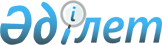 "Сырдария ауданының кент және ауылдық округтерінің 2022 – 2024 жылдарға арналған бюджеттері туралы" Сырдария аудандық мәслихатының 2021 жылғы 29 желтоқсандағы № 114 шешіміҚызылорда облысы Сырдария аудандық мәслихатының 2021 жылғы 29 желтоқсандағы № 114 шешімі.
      "Қазақстан Республикасының Бюджет кодексi" Қазақстан Республикасының Кодексiнің 9-1 бабының 2 тармағына, "Қазақстан Республикасындағы жергiлiктi мемлекеттiк басқару және өзiн-өзi басқару туралы" Қазақстан Республикасының Заңының 6-бабының 2-тармағының 2-7) тармақшасына сәйкес, Сырдария аудандық мәслихаты ШЕШТІ:
      1. Тереңөзек кентінің 2022-2024 жылдарға арналған бюджеті тиісінше 1, 2 және 3 қосымшаларға сәйкес, оның ішінде 2022 жылға келесі көлемдерде бекітілсін:
      1) кірістер – 746770 мың теңге, оның ішінде:
      салықтық түсімдер – 25428 мың теңге;
      салықтық емес түсімдер – 5079 мың теңге;
      трансферттер түсімі – 716263 мың теңге;
      2) шығындар – 775957,5 мың теңге;
      3) таза бюджеттік кредиттеу – 0;
      бюджеттік кредиттер – 0;
      бюджеттік кредиттерді өтеу – 0;
      4) қаржы активтерімен операциялар бойынша сальдо – 0;
      қаржы активтерін сатып алу – 0;
      мемлекеттің қаржы активтерін сатудан түсетін түсімдер – 0;
      5) бюджет тапшылығы (профициті) – - 29187,5 мың теңге;
      6) бюджет тапшылығын қаржыландыру (профицитін пайдалану) – 29187,5 мың теңге;
      қарыздар түсімі – 0;
      қарыздарды өтеу – 0;
      бюджет қаражатының пайдаланылатын қалдықтары – 29187,5 мың теңге.
      Ескерту. 1-тармақ жаңа редакцияда - Қызылорда облысы Сырдария аудандық мәслихатының 05.05.2022 № 146 шешімімен (01.01.2022 бастап қолданысқа енгізіледі).


      2. Айдарлы ауылдық округінің 2022-2024 жылдарға арналған бюджеті тиісінше 4, 5 және 6 қосымшаларға сәйкес, оның ішінде 2022 жылға келесі көлемдерде бекітілсін:
      1) кірістер – 84384,8 мың теңге, оның ішінде:
      салықтық түсімдер – 2587 мың теңге;
      трансферттер түсімі – 81797,8 мың теңге;
      2) шығындар – 85679,2 мың теңге;
      3) таза бюджеттік кредиттеу – 0;
      бюджеттік кредиттер – 0;
      бюджеттік кредиттерді өтеу – 0;
      4) қаржы активтерімен операциялар бойынша сальдо – 0;
      қаржы активтерін сатып алу – 0;
      мемлекеттің қаржы активтерін сатудан түсетін түсімдер – 0;
      5) бюджет тапшылығы (профициті) – - 1294,4 мың теңге;
      6) бюджет тапшылығын қаржыландыру (профицитін пайдалану) – 1294,4 мың теңге;
      қарыздар түсімі – 0;
      қарыздарды өтеу – 0;
      бюджет қаражатының пайдаланылатын қалдықтары – 1294,4 мың теңге.
      Ескерту. 2-тармақ жаңа редакцияда - Қызылорда облысы Сырдария аудандық мәслихатының 16.03.2022 № 131 шешімімен (01.01.2022 бастап қолданысқа енгізіледі).


      3. Ақжарма ауылдық округінің 2022-2024 жылдарға арналған бюджеті тиісінше 7, 8 және 9 қосымшаларға сәйкес, оның ішінде 2022 жылға келесі көлемдерде бекітілсін:
      1) кірістер – 148831 мың теңге, оның ішінде:
      салықтық түсімдер – 5280 мың теңге;
      салықтық емес түсімдер – 43 мың теңге;
      трансферттер түсімі – 143508 мың теңге;
      2) шығындар – 149872,1 мың теңге;
      3) таза бюджеттік кредиттеу – 0;
      бюджеттік кредиттер – 0;
      бюджеттік кредиттерді өтеу – 0;
      4) қаржы активтерімен операциялар бойынша сальдо – 0;
      қаржы активтерін сатып алу – 0;
      мемлекеттің қаржы активтерін сатудан түсетін түсімдер – 0;
      5) бюджет тапшылығы (профициті) – - 1041,1 мың теңге;
      6) бюджет тапшылығын қаржыландыру (профицитін пайдалану) – 1041,1 мың теңге;
      қарыздар түсімі – 0;
      қарыздарды өтеу – 0;
      бюджет қаражатының пайдаланылатын қалдықтары – 1041,1 мың теңге.
      Ескерту. 3-тармақ жаңа редакцияда - Қызылорда облысы Сырдария аудандық мәслихатының 05.05.2022 № 146 шешімімен (01.01.2022 бастап қолданысқа енгізіледі).


      4. Аманкелді ауылдық округінің 2022-2024 жылдарға арналған бюджеті тиісінше 10, 11 және 12 қосымшаларға сәйкес, оның ішінде 2022 жылға келесі көлемдерде бекітілсін:
      1) кірістер – 108882,3 мың теңге, оның ішінде:
      салықтық түсімдер – 3778 мың теңге;
      салықтық емес түсімдер – 170 мың теңге;
      трансферттер түсімі – 104934,3 мың теңге;
      2) шығындар – 108888 мың теңге;
      3) таза бюджеттік кредиттеу – 0;
      бюджеттік кредиттер – 0;
      бюджеттік кредиттерді өтеу – 0;
      4) қаржы активтерімен операциялар бойынша сальдо – 0;
      қаржы активтерін сатып алу – 0;
      мемлекеттің қаржы активтерін сатудан түсетін түсімдер – 0;
      5) бюджет тапшылығы (профициті) – - 5,7 мың теңге;
      6) бюджет тапшылығын қаржыландыру (профицитін пайдалану) – 5,7 мың теңге;
      қарыздар түсімі – 0;
      қарыздарды өтеу – 0;
      бюджет қаражатының пайдаланылатын қалдықтары – 5,7 мың теңге.
      Ескерту. 4-тармақ жаңа редакцияда - Қызылорда облысы Сырдария аудандық мәслихатының 16.03.2022 № 131 шешімімен (01.01.2022 бастап қолданысқа енгізіледі).


      5. Асқар Тоқмағанбетов ауылдық округінің 2022-2024 жылдарға арналған бюджеті тиісінше 13, 14 және 15 қосымшаларға сәйкес, оның ішінде 2022 жылға келесі көлемдерде бекітілсін:
      1) кірістер – 76318 мың теңге, оның ішінде:
      салықтық түсімдер – 2755 мың теңге;
      салықтық емес түсімдер – 20 мың теңге;
      трансферттер түсімі – 73543 мың теңге;
      2) шығындар – 76598,1 мың теңге;
      3) таза бюджеттік кредиттеу – 0;
      бюджеттік кредиттер – 0;
      бюджеттік кредиттерді өтеу – 0;
      4) қаржы активтерімен операциялар бойынша сальдо – 0;
      қаржы активтерін сатып алу – 0;
      мемлекеттің қаржы активтерін сатудан түсетін түсімдер – 0;
      5) бюджет тапшылығы (профициті) – - 280,1 мың теңге;
      6) бюджет тапшылығын қаржыландыру (профицитін пайдалану) – 280,1 мың теңге;
      қарыздар түсімі – 0;
      қарыздарды өтеу – 0;
      бюджет қаражатының пайдаланылатын қалдықтары – 280,1 мың теңге.
      Ескерту. 5-тармақ жаңа редакцияда - Қызылорда облысы Сырдария аудандық мәслихатының 05.05.2022 № 146 шешімімен (01.01.2022 бастап қолданысқа енгізіледі).


      6. Бесарық ауылдық округінің 2022-2024 жылдарға арналған бюджеті тиісінше 16, 17 және 18 қосымшаларға сәйкес, оның ішінде 2022 жылға келесі көлемдерде бекітілсін:
      1) кірістер – 75115 мың теңге, оның ішінде:
      салықтық түсімдер – 5027 мың теңге;
      трансферттер түсімі – 70088 мың теңге;
      2) шығындар – 75131,7 мың теңге;
      3) таза бюджеттік кредиттеу – 0;
      бюджеттік кредиттер – 0;
      бюджеттік кредиттерді өтеу – 0;
      4) қаржы активтерімен операциялар бойынша сальдо – 0;
      қаржы активтерін сатып алу – 0;
      мемлекеттің қаржы активтерін сатудан түсетін түсімдер – 0;
      5) бюджет тапшылығы (профициті) – - 16,7 мың теңге;
      6) бюджет тапшылығын қаржыландыру (профицитін пайдалану) – 16,7 мың теңге;
      қарыздар түсімі – 0;
      қарыздарды өтеу –0;
      бюджет қаражатының пайдаланылатын қалдықтары – 16,7 мың теңге.
      Ескерту. 6-тармақ жаңа редакцияда - Қызылорда облысы Сырдария аудандық мәслихатының 16.03.2022 № 131 шешімімен (01.01.2022 бастап қолданысқа енгізіледі).


      7. Жетікөл ауылдық округінің 2022 – 2024 жылдарға арналған бюджеті тиісінше 19, 20 және 21 қосымшаларға сәйкес, оның ішінде 2022 жылға келесі көлемдерде бекітілсін:
      1) кірістер – 65421,8 мың теңге, оның ішінде:
      салықтық түсімдер – 882 мың теңге;
      трансферттер түсімі – 64539,8 мың теңге;
      2) шығындар – 66689,8 мың теңге;
      3) таза бюджеттік кредиттеу – 0;
      бюджеттік кредиттер – 0;
      бюджеттік кредиттерді өтеу – 0;
      4) қаржы активтерімен операциялар бойынша сальдо – 0; 
      қаржы активтерін сатып алу – 0;
      мемлекеттің қаржы активтерін сатудан түсетін түсімдер – 0;
      5) бюджет тапшылығы (профициті) – - 1268 мың теңге;
      6) бюджет тапшылығын қаржыландыру (профицитін пайдалану) – 1268 мың теңге;
      қарыздар түсімі – 0;
      қарыздарды өтеу – 0;
      бюджет қаражатының пайдаланылатын қалдықтары – 1268 мың теңге.
      Ескерту. 7-тармақ жаңа редакцияда - Қызылорда облысы Сырдария аудандық мәслихатының 16.03.2022 № 131 шешімімен (01.01.2022 бастап қолданысқа енгізіледі).


      8. Іңкәрдария ауылдық округі 2022-2024 жылдарға арналған бюджеті тиісінше 22, 23 және 24 қосымшаларға сәйкес, оның ішінде 2022 жылға келесі көлемдерде бекітілсін:
      1) кірістер – 66532 мың теңге, оның ішінде:
      салықтық түсімдер – 1567 мың теңге;
      трансферттер түсімі – 64965 мың теңге;
      2) шығындар – 66532 мың теңге;
      3) таза бюджеттік кредиттеу – 0;
      бюджеттік кредиттер – 0;
      бюджеттік кредиттерді өтеу – 0;
      4) қаржы активтерімен операциялар бойынша сальдо – 0; 
      қаржы активтерін сатып алу – 0;
      мемлекеттің қаржы активтерін сатудан түсетін түсімдер – 0;
      5) бюджет тапшылығы (профициті) – 0;
      6) бюджет тапшылығын қаржыландыру (профицитін пайдалану) – 0;
      қарыздар түсімі – 0;
      қарыздарды өтеу –0;
      бюджет қаражатының пайдаланылатын қалдықтары – 0.
      9. Қалжан ахун ауылдық округінің 2022-2024 жылдарға арналған бюджеті тиісінше 25, 26 және 27 қосымшаларға сәйкес, оның ішінде 2022 жылға келесі көлемдерде бекітілсін:
      1) кірістер – 70299 мың теңге, оның ішінде:
      салықтық түсімдер – 1332 мың теңге;
      салықтық емес түсімдер – 123 мың теңге;
      трансферттер түсімі – 68844 мың теңге;
      2) шығындар – 72304,2 мың теңге;
      3) таза бюджеттік кредиттеу – 0;
      бюджеттік кредиттер – 0;
      бюджеттік кредиттерді өтеу – 0;
      4) қаржы активтерімен операциялар бойынша сальдо – 0;
      қаржы активтерін сатып алу – 0;
      мемлекеттің қаржы активтерін сатудан түсетін түсімдер – 0;
      5) бюджет тапшылығы (профициті) – - 2005,2 мың теңге;
      6) бюджет тапшылығын қаржыландыру (профицитін пайдалану) – 2005,2 мың теңге;
      қарыздар түсімі – 0;
      қарыздарды өтеу – 0;
      бюджет қаражатының пайдаланылатын қалдықтары – 2005,2 мың теңге.
      Ескерту. 9-тармақ жаңа редакцияда - Қызылорда облысы Сырдария аудандық мәслихатының 05.05.2022 № 146 шешімімен (01.01.2022 бастап қолданысқа енгізіледі).


      10. Қоғалыкөл ауылдық округінің 2022-2024 жылдарға арналған бюджеті тиісінше 28, 29 және 30 қосымшаларға сәйкес, оның ішінде 2022 жылға келесі көлемдерде бекітілсін:
      1) кірістер – 155553,4 мың теңге, оның ішінде:
      салықтық түсімдер – 5315 мың теңге;
      трансферттер түсімі – 150238,4 мың теңге;
      2) шығындар – 155553,4 мың теңге;
      3) таза бюджеттік кредиттеу – 0;
      бюджеттік кредиттер – 0;
      бюджеттік кредиттерді өтеу – 0;
      4) қаржы активтерімен операциялар бойынша сальдо – 0; 
      қаржы активтерін сатып алу – 0;
      мемлекеттің қаржы активтерін сатудан түсетін түсімдер – 0;
      5) бюджет тапшылығы (профициті) – 0;
      6) бюджет тапшылығын қаржыландыру (профицитін пайдалану) – 0;
      қарыздар түсімі – 0;
      қарыздарды өтеу – 0;
      бюджет қаражатының пайдаланылатын қалдықтары – 0.
      Ескерту. 10-тармақ жаңа редакцияда - Қызылорда облысы Сырдария аудандық мәслихатының 16.03.2022 № 131 шешімімен (01.01.2022 бастап қолданысқа енгізіледі).


      11. Нағи Ілиясов ауылдық округінің 2022 – 2024 жылдарға арналған бюджеті тиісінше 31, 32 және 33 қосымшаларға сәйкес, оның ішінде 2022 жылға келесі көлемдерде бекітілсін:
      1) кірістер – 89109 мың теңге, оның ішінде:
      салықтық түсімдер – 1916 мың теңге;
      трансферттер түсімі – 87193 мың теңге;
      2) шығындар – 89246,5 мың теңге;
      3) таза бюджеттік кредиттеу – 0;
      бюджеттік кредиттер – 0;
      бюджеттік кредиттерді өтеу – 0;
      4) қаржы активтерімен операциялар бойынша сальдо – 0; 
      қаржы активтерін сатып алу – 0;
      мемлекеттің қаржы активтерін сатудан түсетін түсімдер – 0;
      5) бюджет тапшылығы (профициті) – - 137,5 мың теңге;
      6) бюджет тапшылығын қаржыландыру (профицитін пайдалану) – 137,5 мың теңге;
      қарыздар түсімі – 0;
      қарыздарды өтеу – 0;
      бюджет қаражатының пайдаланылатын қалдықтары – 137,5 мың теңге.
      Ескерту. 11-тармақ жаңа редакцияда - Қызылорда облысы Сырдария аудандық мәслихатының 16.03.2022 № 131 шешімімен (01.01.2022 бастап қолданысқа енгізіледі).


      12. Сәкен Сейфуллин ауылдық округінің 2022-2024 жылдарға арналған бюджеті тиісінше 34, 35 және 36 қосымшаларға сәйкес, оның ішінде 2022 жылға келесі көлемдерде бекітілсін:
      1) кірістер – 106509,7 мың теңге, оның ішінде:
      салықтық түсімдер – 2672 мың теңге;
      трансферттер түсімі – 103837,7 мың теңге;
      2) шығындар – 106510,6 мың теңге;
      3) таза бюджеттік кредиттеу – 0;
      бюджеттік кредиттер – 0;
      бюджеттік кредиттерді өтеу – 0;
      4) қаржы активтерімен операциялар бойынша сальдо – 0;
      қаржы активтерін сатып алу – 0;
      мемлекеттің қаржы активтерін сатудан түсетін түсімдер – 0;
      5) бюджет тапшылығы (профициті) – - 0,9 мың теңге;
      6) бюджет тапшылығын қаржыландыру (профицитін пайдалану) – 0,9 мың теңге;
      қарыздар түсімі – 0;
      қарыздарды өтеу – 0;
      бюджет қаражатының пайдаланылатын қалдықтары – 0,9 мың теңге.
      Ескерту. 12-тармақ жаңа редакцияда - Қызылорда облысы Сырдария аудандық мәслихатының 05.05.2022 № 146 шешімімен (01.01.2022 бастап қолданысқа енгізіледі).


      13. Шаған ауылдық округінің 2022-2024 жылдарға арналған бюджеті тиісінше 37, 38 және 39 қосымшаларға сәйкес, оның ішінде 2022 жылға келесі көлемдерде бекітілсін:
      1) кірістер – 127805 мың теңге, оның ішінде:
      салықтық түсімдер – 22003 мың теңге;
      трансферттер түсімі – 105802 мың теңге;
      2) шығындар – 130605 мың теңге;
      3) таза бюджеттік кредиттеу – 0;
      бюджеттік кредиттер – 0;
      бюджеттік кредиттерді өтеу – 0;
      4) қаржы активтерімен операциялар бойынша сальдо – 0;
      қаржы активтерін сатып алу – 0;
      мемлекеттің қаржы активтерін сатудан түсетін түсімдер – 0;
      5) бюджет тапшылығы (профициті) – - 2800 мың теңге;
      6) бюджет тапшылығын қаржыландыру (профицитін пайдалану) – 2800 мың теңге;
      қарыздар түсімі – 0;
      қарыздарды өтеу – 0;
      бюджет қаражатының пайдаланылатын қалдықтары – 2800 мың теңге.
      Ескерту. 13-тармақ жаңа редакцияда - Қызылорда облысы Сырдария аудандық мәслихатының 05.05.2022 № 146 шешімімен (01.01.2022 бастап қолданысқа енгізіледі).


      14. Шіркейлі ауылдық округінің 2022 – 2024 жылдарға арналған бюджеті тиісінше 40, 41 және 42 қосымшаларға сәйкес, оның ішінде 2022 жылға келесі көлемдерде бекітілсін:
      1) кірістер – 101238 мың теңге, оның ішінде:
      салықтық түсімдер – 3882 мың теңге;
      трансферттер түсімі – 97356 мың теңге;
      2) шығындар – 101238,1 мың теңге;
      3) таза бюджеттік кредиттеу – 0;
      бюджеттік кредиттер – 0;
      бюджеттік кредиттерді өтеу – 0;
      4) қаржы активтерімен операциялар бойынша сальдо – 0; 
      қаржы активтерін сатып алу – 0;
      мемлекеттің қаржы активтерін сатудан түсетін түсімдер – 0;
      5) бюджет тапшылығы (профициті) – - 0,1 мың теңге;
      6) бюджет тапшылығын қаржыландыру (профицитін пайдалану) – 0,1 мың теңге;
      қарыздар түсімі – 0;
      қарыздарды өтеу – 0;
      бюджет қаражатының пайдаланылатын қалдықтары – 0,1 мың теңге.
      Ескерту. 14-тармақ жаңа редакцияда - Қызылорда облысы Сырдария аудандық мәслихатының 16.03.2022 № 131 шешімімен (01.01.2022 бастап қолданысқа енгізіледі).


      15. Аудандық бюджеттен кент және ауылдық округтердің бюджеттеріне берілетін субвенциялар көлемін 2022 жылға 1210728 мың теңге сомасында көзделсін, оның ішінде:
      Тереңөзек кенті - 398983 мың теңге;
      Айдарлы ауылдық округі – 58842 мың теңге;
      Ақжарма ауылдық округі – 60342 мың теңге;
      Аманкелді ауылдық округі – 78788 мың теңге;
      Асқар Тоқмағанбетов ауылдық округі – 55891 мың теңге;
      Бесарық ауылдық округі – 52157 мың теңге; 
      Жетікөл ауылдық округі – 47503 мың теңге;
      Іңкәрдария ауылдық округі – 51689 мың теңге;
      Қалжан ахун ауылдық округі – 53861 мың теңге;
      Қоғалыкөл ауылдық округі – 67072 мың теңге; 
      Н.Ілиясов ауылдық округі – 72301 мың теңге; 
      Сәкен Сейфуллин ауылдық округі – 55295 мың теңге;
      Шаған ауылдық округі – 78353 мың теңге; 
      Шіркейлі ауылдық округі – 79651 мың теңге. 
      16. Осы шешім 2022 жылғы 1 қаңтардан бастап қолданысқа енгізіледі.  Тереңөзек кентінің 2022 жылға арналған бюджеті
      Ескерту. 1-қосымша жаңа редакцияда - Қызылорда облысы Сырдария аудандық мәслихатының 05.05.2022 № 146 шешімімен (01.01.2022 бастап қолданысқа енгізіледі). Тереңөзек кентінің 2023 жылға арналған бюджеті Тереңөзек кентінің 2024 жылға арналған бюджеті Айдарлы ауылдық округінің 2022 жылға арналған бюджеті
      Ескерту. 4-қосымша жаңа редакцияда - Қызылорда облысы Сырдария аудандық мәслихатының 16.03.2022 № 131 шешімімен (01.01.2022 бастап қолданысқа енгізіледі). Айдарлы ауылдық округінің 2023 жылға арналған бюджеті Айдарлы ауылдық округінің 2024 жылға арналған бюджеті Ақжарма ауылдық округінің 2022 жылға арналған бюджеті
      Ескерту. 7-қосымша жаңа редакцияда - Қызылорда облысы Сырдария аудандық мәслихатының 05.05.2022 № 146 шешімімен (01.01.2022 бастап қолданысқа енгізіледі). Ақжарма ауылдық округінің 2023 жылға арналған бюджеті Ақжарма ауылдық округінің 2024 жылға арналған бюджеті Аманкелді ауылдық округінің 2022 жылға арналған бюджеті
      Ескерту. 10-қосымша жаңа редакцияда - Қызылорда облысы Сырдария аудандық мәслихатының 16.03.2022 № 131 шешімімен (01.01.2022 бастап қолданысқа енгізіледі). Аманкелді ауылдық округінің 2023 жылға арналған бюджеті Аманкелді ауылдық округінің 2024 жылға арналған бюджеті Асқар Тоқмағанбетов ауылдық округінің 2022 жылға арналған бюджеті
      Ескерту. 13-қосымша жаңа редакцияда - Қызылорда облысы Сырдария аудандық мәслихатының 05.05.2022 № 146 шешімімен (01.01.2022 бастап қолданысқа енгізіледі). Асқар Тоқмағанбетов ауылдық округінің 2023 жылға арналған бюджеті Асқар Тоқмағанбетов ауылдық округінің 2024 жылға арналған бюджеті Бесарық ауылдық округінің 2022 жылға арналған бюджеті
      Ескерту. 16-қосымша жаңа редакцияда - Қызылорда облысы Сырдария аудандық мәслихатының 16.03.2022 № 131 шешімімен (01.01.2022 бастап қолданысқа енгізіледі). Бесарық ауылдық округінің 2023 жылға арналған бюджеті Бесарық ауылдық округінің 2024 жылға арналған бюджеті Жетікөл ауылдық округінің 2022 жылға арналған бюджеті
      Ескерту. 19-қосымша жаңа редакцияда - Қызылорда облысы Сырдария аудандық мәслихатының 16.03.2022 № 131 шешімімен (01.01.2022 бастап қолданысқа енгізіледі). Жетікөл ауылдық округінің 2023 жылға арналған бюджеті Жетікөл ауылдық округінің 2024 жылға арналған бюджеті Іңкәрдария ауылдық округінің 2022 жылға арналған бюджеті Іңкәрдария ауылдық округінің 2023 жылға арналған бюджеті Іңкәрдария ауылдық округінің 2024 жылға арналған бюджеті Қалжан ахун ауылдық округінің 2022 жылға арналған бюджеті
      Ескерту. 25-қосымша жаңа редакцияда - Қызылорда облысы Сырдария аудандық мәслихатының 05.05.2022 № 146 шешімімен (01.01.2022 бастап қолданысқа енгізіледі). Қалжан ахун ауылдық округінің 2023 жылға арналған бюджеті Қалжан ахун ауылдық округінің 2024 жылға арналған бюджеті Қоғалыкөл ауылдық округінің 2022 жылға арналған бюджеті
      Ескерту. 28-қосымша жаңа редакцияда - Қызылорда облысы Сырдария аудандық мәслихатының 16.03.2022 № 131 шешімімен (01.01.2022 бастап қолданысқа енгізіледі). Қоғалыкөл ауылдық округінің 2023 жылға арналған бюджеті Қоғалыкөл ауылдық округінің 2024 жылға арналған бюджеті Нағи Ілиясов ауылдық округінің 2022 жылға арналған бюджеті
      Ескерту. 31-қосымша жаңа редакцияда - Қызылорда облысы Сырдария аудандық мәслихатының 16.03.2022 № 131 шешімімен (01.01.2022 бастап қолданысқа енгізіледі). Нағи Ілиясов ауылдық округінің 2023 жылға арналған бюджеті Нағи Ілиясов ауылдық округінің 2024 жылға арналған бюджеті Сәкен Сейфуллин ауылдық округінің 2022 жылға арналған бюджеті
      Ескерту. 34-қосымша жаңа редакцияда - Қызылорда облысы Сырдария аудандық мәслихатының 05.05.2022 № 146 шешімімен (01.01.2022 бастап қолданысқа енгізіледі). Сәкен Сейфуллин ауылдық округінің 2023 жылға арналған бюджеті Сәкен Сейфуллин ауылдық округінің 2024 жылға арналған бюджеті Шаған ауылдық округінің 2022 жылға арналған бюджеті
      Ескерту. 37-қосымша жаңа редакцияда - Қызылорда облысы Сырдария аудандық мәслихатының 05.05.2022 № 146 шешімімен (01.01.2022 бастап қолданысқа енгізіледі). Шаған ауылдық округінің 2023 жылға арналған бюджеті Шаған ауылдық округінің 2024 жылға арналған бюджеті Шіркейлі ауылдық округінің 2022 жылға арналған бюджеті
      Ескерту. 40-қосымша жаңа редакцияда - Қызылорда облысы Сырдария аудандық мәслихатының 16.03.2022 № 131 шешімімен (01.01.2022 бастап қолданысқа енгізіледі). Шіркейлі ауылдық округінің 2023 жылға арналған бюджеті Шіркейлі ауылдық округінің 2024 жылға арналған бюджеті
					© 2012. Қазақстан Республикасы Әділет министрлігінің «Қазақстан Республикасының Заңнама және құқықтық ақпарат институты» ШЖҚ РМК
				
      Сырдария аудандық мәслихат хатшысы 

Е.Әжікенов
Сырдария аудандық мәслихатының2021 жылғы 29 желтоқсандағы№ 114 шешіміне 1-қосымша
Санаты 
Санаты 
Санаты 
Санаты 
Сомасы, мың теңге
Сыныбы 
Сыныбы 
Сыныбы 
Сомасы, мың теңге
Кіші сыныбы 
Кіші сыныбы 
Сомасы, мың теңге
Атауы
Сомасы, мың теңге
1. КІРІСТЕР 
746770
1
Салықтық түсімдер
25428
01
Табыс салығы
3463
2
Жеке табыс салығы
3463
04
Меншікке салынатын салықтар
21837
1
Мүлікке салынатын салықтар
2361
4
Көлік құралдарына салынатын салық
19476
05
Тауарларға, жұмыстарға және қызметтерге салынатын iшкi салықтар 
128
4
Кәсiпкерлiк және кәсiби қызметтi жүргiзгенi үшiн алынатын алымдар
128
2
Салықтық емес түсімдер
5079
01
Мемлекеттік меншіктен түсетін кірістер
5079
5
Мемлекет меншігіндегі мүлікті жалға беруден түсетін кірістер
5079
4
Трансферттер түсімдері
716263
02
Мемлекеттiк басқарудың жоғары тұрған органдарынан түсетiн трансферттер
716263
3
Аудандардың (облыстық маңызы бар қаланың) бюджетінен трансферттер
716263
Функционалдық топ 
Функционалдық топ 
Функционалдық топ 
Функционалдық топ 
Бюджеттік бағдарламалардың әкiмшiсi
Бюджеттік бағдарламалардың әкiмшiсi
Бюджеттік бағдарламалардың әкiмшiсi
Бағдарлама
Бағдарлама
Атауы
2. ШЫҒЫНДАР
775957,5
01
Жалпы сипаттағы мемлекеттiк қызметтер
172699
124
Аудандық маңызы бар қала, ауыл, кент, ауылдық округ әкімінің аппараты
172699
124
001
Аудандық маңызы бар қала, ауыл, кент, ауылдық округ әкімінің қызметін қамтамасыз ету жөніндегі қызметтер
170699
022
Мемлекеттік органның күрделі шығыстары
2000
06
Әлеуметтiк көмек және әлеуметтiк қамсыздандыру
89729
124
Аудандық маңызы бар қала, ауыл, кент, ауылдық округ әкімінің аппараты
89729
124
003
Мұқтаж азаматтарға үйде әлеуметтік көмек көрсету
89729
07
Тұрғын үй–коммуналдық шаруашылық
281148,5
124
Аудандық маңызы бар қала, ауыл, кент, ауылдық округ әкімінің аппараты
281148,5
124
008
Елді мекендердегі көшелерді жарықтандыру
63736
009
Елді мекендердің санитариясын қамтамасыз ету
70800
011
Елді мекендерді абаттандыру мен көгалдандыру
146612,5
08
Мәдениет, спорт, туризм және ақпараттық кеңістiк
50372
124
Аудандық маңызы бар қала, ауыл, кент, ауылдық округ әкімінің аппараты
50372
124
006
Жергілікті деңгейде мәдени-демалыс жұмысын қолдау
50372
12
Көлiк және коммуникация
182009
124
Аудандық маңызы бар қала, ауыл, кент, ауылдық округ әкімінің аппараты
182009
013
Аудандық маңызы бар қалаларда, ауылдарда, кенттерде, ауылдық округтерде автомобиль жолдарының жұмыс істеуін қамтамасыз ету
33200
045
Аудандық маңызы бар қалаларда, ауылдарда, кенттерде, ауылдық округтерде автомобиль жолдарын күрделі және орташа жөндеу
148809
3. Таза бюджеттік кредиттеу
0
Бюджеттік кредиттер
0
Бюджеттік кредиттерді өтеу
0
4. Қаржы активтерімен операциялар бойынша сальдо
0
Қаржы активтерін сатып алу
0
Мемлекеттің қаржы активтерін сатудан түсетін түсімдер
0
5. Бюджет тапшылығы (профициті)
-29187,5
6. Бюджет тапшылығын қаржыландыру (профицитін пайдалану)
29187,5
Қарыздар түсімі
0
Қарыздарды өтеу
0
8
Бюджет қаражаттарының пайдаланылатын қалдықтары
29187,5
01
Бюджет қаражаты қалдықтары
29187,5
1
Бюджет қаражатының бос қалдықтары
29187,5Сырдария аудандық мәслихатының
2021 жылғы 29 желтоқсандағы
№ 114 шешіміне 2-қосымша
Санаты 
Санаты 
Санаты 
Санаты 
Сомасы, мың теңге
Сыныбы 
Сыныбы 
Сыныбы 
Сомасы, мың теңге
Кіші сыныбы 
Кіші сыныбы 
Сомасы, мың теңге
Атауы
Сомасы, мың теңге
1. КІРІСТЕР 
245658
1
Салықтық түсімдер
27207
01
Табыс салығы
3705
2
Жеке табыс салығы
3705
04
Меншікке салынатын салықтар
23365
1
Мүлікке салынатын салықтар
2526
4
Көлік құралдарына салынатын салық
20839
05
Тауарларға, жұмыстарға және қызметтерге салынатын iшкi салықтар 
137
4
Кәсiпкерлiк және кәсiби қызметтi жүргiзгенi үшiн алынатын алымдар
137
2
Салықтық емес түсімдер
5435
01
Мемлекеттік меншіктен түсетін кірістер
5435
5
Мемлекет меншігіндегі мүлікті жалға беруден түсетін кірістер
5435
4
Трансферттер түсімдері
213016
02
Мемлекеттiк басқарудың жоғары тұрған органдарынан түсетiн трансферттер
213016
3
Аудандардың (облыстық маңызы бар қаланың) бюджетінен трансферттер
213016
Функционалдық топ 
Функционалдық топ 
Функционалдық топ 
Функционалдық топ 
Бюджеттік бағдарламалардың әкiмшiсi
Бюджеттік бағдарламалардың әкiмшiсi
Бюджеттік бағдарламалардың әкiмшiсi
Бағдарлама
Бағдарлама
Атауы
2. ШЫҒЫНДАР
245658
01
Жалпы сипаттағы мемлекеттiк қызметтер
102684
124
Аудандық маңызы бар қала, ауыл, кент, ауылдық округ әкімінің аппараты
102684
124
001
Аудандық маңызы бар қала, ауыл, кент, ауылдық округ әкімінің қызметін қамтамасыз ету жөніндегі қызметтер
102684
06
Әлеуметтiк көмек және әлеуметтiк қамсыздандыру
42662
124
Аудандық маңызы бар қала, ауыл, кент, ауылдық округ әкімінің аппараты
42662
124
003
Мұқтаж азаматтарға үйде әлеуметтік көмек көрсету
42662
07
Тұрғын үй–коммуналдық шаруашылық
59830
124
Аудандық маңызы бар қала, ауыл, кент, ауылдық округ әкімінің аппараты
59830
124
008
Елді мекендердегі көшелерді жарықтандыру
59830
08
Мәдениет, спорт, туризм және ақпараттық кеңістiк
40482
124
Аудандық маңызы бар қала, ауыл, кент, ауылдық округ әкімінің аппараты
40482
124
006
Жергілікті деңгейде мәдени-демалыс жұмысын қолдау
40482
3. Таза бюджеттік кредиттеу
0
Бюджеттік кредиттер
0
Бюджеттік кредиттерді өтеу
0
4. Қаржы активтерімен операциялар бойынша сальдо
0
Қаржы активтерін сатып алу
0
Мемлекеттің қаржы активтерін сатудан түсетін түсімдер
0
5. Бюджет тапшылығы (профициті)
0
6. Бюджет тапшылығын қаржыландыру (профицитін пайдалану)
0
Қарыздар түсімі
0
Қарыздарды өтеу
0
8
Бюджет қаражаттарының пайдаланылатын қалдықтары
0
01
Бюджет қаражаты қалдықтары
0
1
Бюджет қаражатының бос қалдықтары
0Сырдария аудандық мәслихатының
2021 жылғы 29 желтоқсандағы
№ 114 шешіміне 3-қосымша
Санаты 
Санаты 
Санаты 
Санаты 
Сомасы, мың теңге
Сыныбы 
Сыныбы 
Сыныбы 
Сомасы, мың теңге
Кіші сыныбы 
Кіші сыныбы 
Сомасы, мың теңге
Атауы
Сомасы, мың теңге
1. КІРІСТЕР 
255483
1
Салықтық түсімдер
29111
01
Табыс салығы
3964
2
Жеке табыс салығы
3964
04
Меншікке салынатын салықтар
25000
1
Мүлікке салынатын салықтар
2703
4
Көлік құралдарына салынатын салық
22297
05
Тауарларға, жұмыстарға және қызметтерге салынатын iшкi салықтар 
147
4
Кәсiпкерлiк және кәсiби қызметтi жүргiзгенi үшiн алынатын алымдар
147
2
Салықтық емес түсімдер
5815
01
Мемлекеттік меншіктен түсетін кірістер
5815
5
Мемлекет меншігіндегі мүлікті жалға беруден түсетін кірістер
5815
4
Трансферттер түсімдері
220557
02
Мемлекеттiк басқарудың жоғары тұрған органдарынан түсетiн трансферттер
220557
3
Аудандардың (облыстық маңызы бар қаланың) бюджетінен трансферттер
220557
Функционалдық топ 
Функционалдық топ 
Функционалдық топ 
Функционалдық топ 
Бюджеттік бағдарламалардың әкiмшiсi
Бюджеттік бағдарламалардың әкiмшiсi
Бюджеттік бағдарламалардың әкiмшiсi
Бағдарлама
Бағдарлама
Атауы
2. ШЫҒЫНДАР
255483
01
Жалпы сипаттағы мемлекеттiк қызметтер
106791
124
Аудандық маңызы бар қала, ауыл, кент, ауылдық округ әкімінің аппараты
106791
124
001
Аудандық маңызы бар қала, ауыл, кент, ауылдық округ әкімінің қызметін қамтамасыз ету жөніндегі қызметтер
106791
06
Әлеуметтiк көмек және әлеуметтiк қамсыздандыру
44368
124
Аудандық маңызы бар қала, ауыл, кент, ауылдық округ әкімінің аппараты
44368
124
003
Мұқтаж азаматтарға үйде әлеуметтік көмек көрсету
44368
07
Тұрғын үй–коммуналдық шаруашылық
62223
124
Аудандық маңызы бар қала, ауыл, кент, ауылдық округ әкімінің аппараты
62223
124
008
Елді мекендердегі көшелерді жарықтандыру
62223
08
Мәдениет, спорт, туризм және ақпараттық кеңістiк
42101
124
Аудандық маңызы бар қала, ауыл, кент, ауылдық округ әкімінің аппараты
42101
124
006
Жергілікті деңгейде мәдени-демалыс жұмысын қолдау
42101
3. Таза бюджеттік кредиттеу
0
Бюджеттік кредиттер
0
Бюджеттік кредиттерді өтеу
0
4. Қаржы активтерімен операциялар бойынша сальдо
0
Қаржы активтерін сатып алу
0
Мемлекеттің қаржы активтерін сатудан түсетін түсімдер
0
5. Бюджет тапшылығы (профициті)
0
6. Бюджет тапшылығын қаржыландыру (профицитін пайдалану)
0
Қарыздар түсімі
0
Қарыздарды өтеу
0
8
Бюджет қаражаттарының пайдаланылатын қалдықтары
0
01
Бюджет қаражаты қалдықтары
0
1
Бюджет қаражатының бос қалдықтары
0Сырдария аудандық мәслихатының
2021 жылғы 29 желтоқсандағы
№ 114 шешіміне 4-қосымша
Санаты 
Санаты 
Санаты 
Санаты 
Сомасы, мың теңге
Сыныбы 
Сыныбы 
Сыныбы 
Сомасы, мың теңге
Кіші сыныбы 
Кіші сыныбы 
Сомасы, мың теңге
Атауы
Сомасы, мың теңге
1. КІРІСТЕР 
84384,8
1
Салықтық түсімдер
2587
04
Меншікке салынатын салықтар
2587
1
Мүлікке салынатын салықтар
87
4
Көлік құралдарына салынатын салық
2500
4
Трансферттер түсімдері
81797,8
02
Мемлекеттiк басқарудың жоғары тұрған органдарынан түсетiн трансферттер
81797,8
3
Аудандардың (облыстық маңызы бар қаланың) бюджетінен трансферттер
81797,8
Функционалдық топ 
Функционалдық топ 
Функционалдық топ 
Функционалдық топ 
Бюджеттік бағдарламалардың әкiмшiсi
Бюджеттік бағдарламалардың әкiмшiсi
Бюджеттік бағдарламалардың әкiмшiсi
Бағдарлама
Бағдарлама
Атауы
2. ШЫҒЫНДАР
85679,2
01
Жалпы сипаттағы мемлекеттiк қызметтер
41563
124
Аудандық маңызы бар қала, ауыл, кент, ауылдық округ әкімінің аппараты
41563
001
Аудандық маңызы бар қала, ауыл, кент, ауылдық округ әкімінің қызметін қамтамасыз ету жөніндегі қызметтер
41563
06
Әлеуметтiк көмек және әлеуметтiк қамсыздандыру
3406
124
Аудандық маңызы бар қала, ауыл, кент, ауылдық округ әкімінің аппараты
3406
003
Мұқтаж азаматтарға үйде әлеуметтік көмек көрсету
3406
07
Тұрғын үй–коммуналдық шаруашылық
8919,8
124
Аудандық маңызы бар қала, ауыл, кент, ауылдық округ әкімінің аппараты
8919,8
008
Елді мекендердегі көшелерді жарықтандыру
7419,8
009
Елді мекендердің санитариясын қамтамасыз ету
500
011
Елді мекендерді абаттандыру мен көгалдандыру
1000
08
Мәдениет, спорт, туризм және ақпараттық кеңістiк
30496
124
Аудандық маңызы бар қала, ауыл, кент, ауылдық округ әкімінің аппараты
30496
006
Жергілікті деңгейде мәдени-демалыс жұмысын қолдау
30496
15
Трансферттер
1294,4
124
Аудандық маңызы бар қала, ауыл, кент, ауылдық округ әкімінің аппараты
1294,4
044
Қазақстан Республикасының Ұлттық қорынан берілетін нысаналы трансферт есебінен республикалық бюджеттен бөлінген пайдаланылмаған (түгел пайдаланылмаған) нысаналы трансферттердің сомасын қайтару
0,2
048
Пайдаланылмаған (толық пайдаланылмаған) нысаналы трансферттерді қайтару
1294,2
3. Таза бюджеттік кредиттеу
0
Бюджеттік кредиттер
0
Бюджеттік кредиттерді өтеу
0
4. Қаржы активтерімен операциялар бойынша сальдо
0
Қаржы активтерін сатып алу
0
Мемлекеттің қаржы активтерін сатудан түсетін түсімдер
0
5. Бюджет тапшылығы (профициті)
-1294,4
6. Бюджет тапшылығын қаржыландыру (профицитін пайдалану)
1294,4
Қарыздар түсімі
0
Қарыздарды өтеу
0
8
Бюджет қаражаттарының пайдаланылатын қалдықтары
1294,4
01
Бюджет қаражаты қалдықтары
1294,4
1
Бюджет қаражатының бос қалдықтары
1294,4Сырдария аудандық мәслихатының
2021 жылғы 29 желтоқсандағы
№ 114 шешіміне 5-қосымша
Санаты 
Санаты 
Санаты 
Санаты 
Сомасы, мың теңге
Сыныбы 
Сыныбы 
Сыныбы 
Сомасы, мың теңге
Кіші сыныбы 
Кіші сыныбы 
Сомасы, мың теңге
Атауы
Сомасы, мың теңге
1. КІРІСТЕР 
55001
1
Салықтық түсімдер
3827
04
Меншікке салынатын салықтар
3827
1
Мүлікке салынатын салықтар
82
4
Көлік құралдарына салынатын салық
3745
4
Трансферттер түсімдері
51174
02
Мемлекеттiк басқарудың жоғары тұрған органдарынан түсетiн трансферттер
51174
3
Аудандардың (облыстық маңызы бар қаланың) бюджетінен трансферттер
51174
Функционалдық топ 
Функционалдық топ 
Функционалдық топ 
Функционалдық топ 
Бюджеттік бағдарламалардың әкiмшiсi
Бюджеттік бағдарламалардың әкiмшiсi
Бюджеттік бағдарламалардың әкiмшiсi
Бағдарлама
Бағдарлама
Атауы
2. ШЫҒЫНДАР
55001
01
Жалпы сипаттағы мемлекеттiк қызметтер
26495
124
Аудандық маңызы бар қала, ауыл, кент, ауылдық округ әкімінің аппараты
26495
124
001
Аудандық маңызы бар қала, ауыл, кент, ауылдық округ әкімінің қызметін қамтамасыз ету жөніндегі қызметтер
26495
06
Әлеуметтiк көмек және әлеуметтiк қамсыздандыру
1079
124
Аудандық маңызы бар қала, ауыл, кент, ауылдық округ әкімінің аппараты
1079
124
003
Мұқтаж азаматтарға үйде әлеуметтік көмек көрсету
1079
07
Тұрғын үй–коммуналдық шаруашылық
1924
124
Аудандық маңызы бар қала, ауыл, кент, ауылдық округ әкімінің аппараты
1924
124
008
Елді мекендердегі көшелерді жарықтандыру
1924
08
Мәдениет, спорт, туризм және ақпараттық кеңістiк
25503
124
Аудандық маңызы бар қала, ауыл, кент, ауылдық округ әкімінің аппараты
25503
124
006
Жергілікті деңгейде мәдени-демалыс жұмысын қолдау
25503
3. Таза бюджеттік кредиттеу
0
Бюджеттік кредиттер
0
Бюджеттік кредиттерді өтеу
0
4. Қаржы активтерімен операциялар бойынша сальдо
0
Қаржы активтерін сатып алу
0
Мемлекеттің қаржы активтерін сатудан түсетін түсімдер
0
5. Бюджет тапшылығы (профициті)
0
6. Бюджет тапшылығын қаржыландыру (профицитін пайдалану)
0
Қарыздар түсімі
0
Қарыздарды өтеу
0
8
Бюджет қаражаттарының пайдаланылатын қалдықтары
0
01
Бюджет қаражаты қалдықтары
0
1
Бюджет қаражатының бос қалдықтары
0Сырдария аудандық мәслихатының
2021 жылғы 29 желтоқсандағы
№ 114 шешіміне 6-қосымша
Санаты 
Санаты 
Санаты 
Санаты 
Сомасы, мың теңге
Сыныбы 
Сыныбы 
Сыныбы 
Сомасы, мың теңге
Кіші сыныбы 
Кіші сыныбы 
Сомасы, мың теңге
Атауы
Сомасы, мың теңге
1. КІРІСТЕР 
56669
1
Салықтық түсімдер
4095
04
Меншікке салынатын салықтар
4095
1
Мүлікке салынатын салықтар
88
4
Көлік құралдарына салынатын салық
4007
4
Трансферттер түсімдері
52574
02
Мемлекеттiк басқарудың жоғары тұрған органдарынан түсетiн трансферттер
52574
3
Аудандардың (облыстық маңызы бар қаланың) бюджетінен трансферттер
52574
Функционалдық топ 
Функционалдық топ 
Функционалдық топ 
Функционалдық топ 
Бюджеттік бағдарламалардың әкiмшiсi
Бюджеттік бағдарламалардың әкiмшiсi
Бюджеттік бағдарламалардың әкiмшiсi
Бағдарлама
Бағдарлама
Атауы
2. ШЫҒЫНДАР
56669
01
Жалпы сипаттағы мемлекеттiк қызметтер
27022
124
Аудандық маңызы бар қала, ауыл, кент, ауылдық округ әкімінің аппараты
27022
124
001
Аудандық маңызы бар қала, ауыл, кент, ауылдық округ әкімінің қызметін қамтамасыз ету жөніндегі қызметтер
27022
06
Әлеуметтiк көмек және әлеуметтiк қамсыздандыру
1122
124
Аудандық маңызы бар қала, ауыл, кент, ауылдық округ әкімінің аппараты
1122
124
003
Мұқтаж азаматтарға үйде әлеуметтік көмек көрсету
1122
07
Тұрғын үй–коммуналдық шаруашылық
2001
124
Аудандық маңызы бар қала, ауыл, кент, ауылдық округ әкімінің аппараты
2001
124
008
Елді мекендердегі көшелерді жарықтандыру
2001
08
Мәдениет, спорт, туризм және ақпараттық кеңістiк
26524
124
Аудандық маңызы бар қала, ауыл, кент, ауылдық округ әкімінің аппараты
26524
124
006
Жергілікті деңгейде мәдени-демалыс жұмысын қолдау
26524
3. Таза бюджеттік кредиттеу
0
Бюджеттік кредиттер
0
Бюджеттік кредиттерді өтеу
0
4. Қаржы активтерімен операциялар бойынша сальдо
0
Қаржы активтерін сатып алу
0
Мемлекеттің қаржы активтерін сатудан түсетін түсімдер
0
5. Бюджет тапшылығы (профициті)
0
6. Бюджет тапшылығын қаржыландыру (профицитін пайдалану)
0
Қарыздар түсімі
0
Қарыздарды өтеу
0
8
Бюджет қаражаттарының пайдаланылатын қалдықтары
0
01
Бюджет қаражаты қалдықтары
0
1
Бюджет қаражатының бос қалдықтары
0Сырдария аудандық мәслихатының
2021 жылғы 29 желтоқсандағы
№ 114 шешіміне 7-қосымша
Санаты 
Санаты 
Санаты 
Санаты 
Сомасы, мың теңге
Сыныбы 
Сыныбы 
Сыныбы 
Сомасы, мың теңге
Кіші сыныбы 
Кіші сыныбы 
Сомасы, мың теңге
Атауы
Сомасы, мың теңге
1. КІРІСТЕР 
148831
1
Салықтық түсімдер
5280
01
Табыс салығы
1270
2
Жеке табыс салығы
1270
04
Меншікке салынатын салықтар
4010
1
Мүлікке салынатын салықтар
210
4
Көлік құралдарына салынатын салық
3800
2
Салықтық емес түсімдер
43
01
Мемлекеттік меншіктен түсетін кірістер
43
5
Мемлекет меншігіндегі мүлікті жалға беруден түсетін кірістер
43
4
Трансферттер түсімдері
143508
02
Мемлекеттiк басқарудың жоғары тұрған органдарынан түсетiн трансферттер
143508
3
Аудандардың (облыстық маңызы бар қаланың) бюджетінен трансферттер
143508
Функционалдық топ 
Функционалдық топ 
Функционалдық топ 
Функционалдық топ 
Бюджеттік бағдарламалардың әкiмшiсi
Бюджеттік бағдарламалардың әкiмшiсi
Бюджеттік бағдарламалардың әкiмшiсi
Бағдарлама
Бағдарлама
Атауы
2. ШЫҒЫНДАР
149872,1
01
Жалпы сипаттағы мемлекеттiк қызметтер
45609
124
Аудандық маңызы бар қала, ауыл, кент, ауылдық округ әкімінің аппараты
45609
124
001
Аудандық маңызы бар қала, ауыл, кент, ауылдық округ әкімінің қызметін қамтамасыз ету жөніндегі қызметтер
45609
06
Әлеуметтiк көмек және әлеуметтiк қамсыздандыру
6591
124
Аудандық маңызы бар қала, ауыл, кент, ауылдық округ әкімінің аппараты
6591
124
003
Мұқтаж азаматтарға үйде әлеуметтік көмек көрсету
6591
07
Тұрғын үй–коммуналдық шаруашылық
7146
124
Аудандық маңызы бар қала, ауыл, кент, ауылдық округ әкімінің аппараты
7146
124
008
Елді мекендердегі көшелерді жарықтандыру
4684
009
Елді мекендердің санитариясын қамтамасыз ету
1150
011
Елді мекендерді абаттандыру мен көгалдандыру
1312
08
Мәдениет, спорт, туризм және ақпараттық кеңістiк
24298
124
Аудандық маңызы бар қала, ауыл, кент, ауылдық округ әкімінің аппараты
24298
124
006
Жергілікті деңгейде мәдени-демалыс жұмысын қолдау
24298
13
Басқалар
65887
124
Аудандық маңызы бар қала, ауыл, кент, ауылдық округ әкімінің аппараты
65887
057
"Ауыл-Ел бесігі" жобасы шеңберінде ауылдық елді мекендердегі әлеуметтік және инженерлік инфрақұрылым бойынша іс-шараларды іске асыру
65887
15
Трансферттер
341,1
124
Аудандық маңызы бар қала, ауыл, кент, ауылдық округ әкімінің аппараты
341,1
044
Қазақстан Республикасының Ұлттық қорынан берілетін нысаналы трансферт есебінен республикалық бюджеттен бөлінген пайдаланылмаған (түгел пайдаланылмаған) нысаналы трансферттердің сомасын қайтару
1,2
048
Пайдаланылмаған (толық пайдаланылмаған) нысаналы трансферттерді қайтару
339,9
3. Таза бюджеттік кредиттеу
0
Бюджеттік кредиттер
0
Бюджеттік кредиттерді өтеу
0
4. Қаржы активтерімен операциялар бойынша сальдо
0
Қаржы активтерін сатып алу
0
Мемлекеттің қаржы активтерін сатудан түсетін түсімдер
0
5. Бюджет тапшылығы (профициті)
-1041,1
6. Бюджет тапшылығын қаржыландыру (профицитін пайдалану)
1041,1
Қарыздар түсімі
0
Қарыздарды өтеу
0
8
Бюджет қаражаттарының пайдаланылатын қалдықтары
1041,1
01
Бюджет қаражаты қалдықтары
1041,1
1
Бюджет қаражатының бос қалдықтары
1041,1Сырдария аудандық мәслихатының
2021 жылғы 29 желтоқсандағы
№ 114 шешіміне 8-қосымша
Санаты 
Санаты 
Санаты 
Санаты 
Сомасы, мың теңге
Сыныбы 
Сыныбы 
Сыныбы 
Сомасы, мың теңге
Кіші сыныбы 
Кіші сыныбы 
Сомасы, мың теңге
Атауы
Сомасы, мың теңге
1. КІРІСТЕР 
53013
1
Салықтық түсімдер
5650
01
Табыс салығы
1359
2
Жеке табыс салығы
1359
04
Меншікке салынатын салықтар
4291
1
Мүлікке салынатын салықтар
225
4
Көлік құралдарына салынатын салық
4066
2
Салықтық емес түсімдер
46
01
Мемлекеттік меншіктен түсетін кірістер
46
5
Мемлекет меншігіндегі мүлікті жалға беруден түсетін кірістер
46
4
Трансферттер түсімдері
47317
02
Мемлекеттiк басқарудың жоғары тұрған органдарынан түсетiн трансферттер
47317
3
Аудандардың (облыстық маңызы бар қаланың) бюджетінен трансферттер
47317
Функционалдық топ 
Функционалдық топ 
Функционалдық топ 
Функционалдық топ 
Бюджеттік бағдарламалардың әкiмшiсi
Бюджеттік бағдарламалардың әкiмшiсi
Бюджеттік бағдарламалардың әкiмшiсi
Бағдарлама
Бағдарлама
Атауы
2. ШЫҒЫНДАР
53013
01
Жалпы сипаттағы мемлекеттiк қызметтер
25520
124
Аудандық маңызы бар қала, ауыл, кент, ауылдық округ әкімінің аппараты
25520
124
001
Аудандық маңызы бар қала, ауыл, кент, ауылдық округ әкімінің қызметін қамтамасыз ету жөніндегі қызметтер
25520
06
Әлеуметтiк көмек және әлеуметтiк қамсыздандыру
3188
124
Аудандық маңызы бар қала, ауыл, кент, ауылдық округ әкімінің аппараты
3188
124
003
Мұқтаж азаматтарға үйде әлеуметтік көмек көрсету
3188
07
Тұрғын үй–коммуналдық шаруашылық
3878
124
Аудандық маңызы бар қала, ауыл, кент, ауылдық округ әкімінің аппараты
3878
124
008
Елді мекендердегі көшелерді жарықтандыру
3878
08
Мәдениет, спорт, туризм және ақпараттық кеңістiк
20427
124
Аудандық маңызы бар қала, ауыл, кент, ауылдық округ әкімінің аппараты
20427
124
006
Жергілікті деңгейде мәдени-демалыс жұмысын қолдау
20427
3. Таза бюджеттік кредиттеу
0
Бюджеттік кредиттер
0
Бюджеттік кредиттерді өтеу
0
4. Қаржы активтерімен операциялар бойынша сальдо
0
Қаржы активтерін сатып алу
0
Мемлекеттің қаржы активтерін сатудан түсетін түсімдер
0
5. Бюджет тапшылығы (профициті)
0
6. Бюджет тапшылығын қаржыландыру (профицитін пайдалану)
0
Қарыздар түсімі
0
Қарыздарды өтеу
0
8
Бюджет қаражаттарының пайдаланылатын қалдықтары
0
01
Бюджет қаражаты қалдықтары
0
1
Бюджет қаражатының бос қалдықтары
0Сырдария аудандық мәслихаттың
2021 жылғы 29 желтоқсандағы
№ 114 шешіміне 9-қосымша
Санаты 
Санаты 
Санаты 
Санаты 
Сомасы, мың теңге
Сыныбы 
Сыныбы 
Сыныбы 
Сомасы, мың теңге
Кіші сыныбы 
Кіші сыныбы 
Сомасы, мың теңге
Атауы
Сомасы, мың теңге
1. КІРІСТЕР 
54217
1
Салықтық түсімдер
6044
01
Табыс салығы
1454
2
Жеке табыс салығы
1454
04
Меншікке салынатын салықтар
4590
1
Мүлікке салынатын салықтар
240
4
Көлік құралдарына салынатын салық
4350
2
Салықтық емес түсімдер
49
01
Мемлекеттік меншіктен түсетін кірістер
49
5
Мемлекет меншігіндегі мүлікті жалға беруден түсетін кірістер
49
4
Трансферттер түсімдері
48124
02
Мемлекеттiк басқарудың жоғары тұрған органдарынан түсетiн трансферттер
48124
3
Аудандардың (облыстық маңызы бар қаланың) бюджетінен трансферттер
48124
Функционалдық топ 
Функционалдық топ 
Функционалдық топ 
Функционалдық топ 
Бюджеттік бағдарламалардың әкiмшiсi
Бюджеттік бағдарламалардың әкiмшiсi
Бюджеттік бағдарламалардың әкiмшiсi
Бағдарлама
Бағдарлама
Атауы
2. ШЫҒЫНДАР
54217
01
Жалпы сипаттағы мемлекеттiк қызметтер
26031
124
Аудандық маңызы бар қала, ауыл, кент, ауылдық округ әкімінің аппараты
26031
124
001
Аудандық маңызы бар қала, ауыл, кент, ауылдық округ әкімінің қызметін қамтамасыз ету жөніндегі қызметтер
26031
06
Әлеуметтiк көмек және әлеуметтiк қамсыздандыру
3316
124
Аудандық маңызы бар қала, ауыл, кент, ауылдық округ әкімінің аппараты
3316
124
003
Мұқтаж азаматтарға үйде әлеуметтік көмек көрсету
3316
07
Тұрғын үй–коммуналдық шаруашылық
4033
124
Аудандық маңызы бар қала, ауыл, кент, ауылдық округ әкімінің аппараты
4033
124
008
Елді мекендердегі көшелерді жарықтандыру
4033
08
Мәдениет, спорт, туризм және ақпараттық кеңістiк
20837
124
Аудандық маңызы бар қала, ауыл, кент, ауылдық округ әкімінің аппараты
20837
124
006
Жергілікті деңгейде мәдени-демалыс жұмысын қолдау
20837
3. Таза бюджеттік кредиттеу
0
Бюджеттік кредиттер
0
Бюджеттік кредиттерді өтеу
0
4. Қаржы активтерімен операциялар бойынша сальдо
0
Қаржы активтерін сатып алу
0
Мемлекеттің қаржы активтерін сатудан түсетін түсімдер
0
5. Бюджет тапшылығы (профициті)
0
6. Бюджет тапшылығын қаржыландыру (профицитін пайдалану)
0
Қарыздар түсімі
0
Қарыздарды өтеу
0
8
Бюджет қаражаттарының пайдаланылатын қалдықтары
0
01
Бюджет қаражаты қалдықтары
0
1
Бюджет қаражатының бос қалдықтары
0Сырдария аудандық мәслихатының
2021 жылғы 29 желтоқсандағы
№ 114 шешіміне 10-қосымша
Санаты 
Санаты 
Санаты 
Санаты 
Сомасы, мың теңге
Сыныбы 
Сыныбы 
Сыныбы 
Сомасы, мың теңге
Кіші сыныбы 
Кіші сыныбы 
Сомасы, мың теңге
Атауы
Сомасы, мың теңге
1. КІРІСТЕР 
108882,3
1
Салықтық түсімдер
3778
04
Меншікке салынатын салықтар
3778
1
Мүлікке салынатын салықтар
572
4
Көлік құралдарына салынатын салық
3206
2
Салықтық емес түсімдер
170
01
Мемлекеттік меншіктен түсетін кірістер
170
5
Мемлекет меншігіндегі мүлікті жалға беруден түсетін кірістер
170
4
Трансферттер түсімдері
104934,3
02
Мемлекеттiк басқарудың жоғары тұрған органдарынан түсетiн трансферттер
104934,3
3
Аудандардың (облыстық маңызы бар қаланың) бюджетінен трансферттер
104934,3
Функционалдық топ 
Функционалдық топ 
Функционалдық топ 
Функционалдық топ 
Бюджеттік бағдарламалардың әкiмшiсi
Бюджеттік бағдарламалардың әкiмшiсi
Бюджеттік бағдарламалардың әкiмшiсi
Бағдарлама
Бағдарлама
Атауы
2. ШЫҒЫНДАР
108888
01
Жалпы сипаттағы мемлекеттiк қызметтер
58735
124
Аудандық маңызы бар қала, ауыл, кент, ауылдық округ әкімінің аппараты
58735
001
Аудандық маңызы бар қала, ауыл, кент, ауылдық округ әкімінің қызметін қамтамасыз ету жөніндегі қызметтер
58735
06
Әлеуметтiк көмек және әлеуметтiк қамсыздандыру
7483
124
Аудандық маңызы бар қала, ауыл, кент, ауылдық округ әкімінің аппараты
7483
003
Мұқтаж азаматтарға үйде әлеуметтік көмек көрсету
7483
07
Тұрғын үй–коммуналдық шаруашылық
12506,3
124
Аудандық маңызы бар қала, ауыл, кент, ауылдық округ әкімінің аппараты
12506,3
008
Елді мекендердегі көшелерді жарықтандыру
10306,3
009
Елді мекендердің санитариясын қамтамасыз ету
1000
011
Елді мекендерді абаттандыру мен көгалдандыру
1200
08
Мәдениет, спорт, туризм және ақпараттық кеңістiк
30158
124
Аудандық маңызы бар қала, ауыл, кент, ауылдық округ әкімінің аппараты
30158
006
Жергілікті деңгейде мәдени-демалыс жұмысын қолдау
30158
15
Трансферттер
5,7
124
Аудандық маңызы бар қала, ауыл, кент, ауылдық округ әкімінің аппараты
5,7
044
Қазақстан Республикасының Ұлттық қорынан берілетін нысаналы трансферт есебінен республикалық бюджеттен бөлінген пайдаланылмаған (түгел пайдаланылмаған) нысаналы трансферттердің сомасын қайтару
0,2
048
Пайдаланылмаған (толық пайдаланылмаған) нысаналы трансферттерді қайтару
5,5
3. Таза бюджеттік кредиттеу
0
Бюджеттік кредиттер
0
Бюджеттік кредиттерді өтеу
0
4. Қаржы активтерімен операциялар бойынша сальдо
0
Қаржы активтерін сатып алу
0
Мемлекеттің қаржы активтерін сатудан түсетін түсімдер
0
5. Бюджет тапшылығы (профициті)
-5,7
6. Бюджет тапшылығын қаржыландыру (профицитін пайдалану)
5,7
Қарыздар түсімі
0
Қарыздарды өтеу
0
8
Бюджет қаражаттарының пайдаланылатын қалдықтары
5,7
01
Бюджет қаражаты қалдықтары
5,7
1
Бюджет қаражатының бос қалдықтары
5,7Сырдария аудандық мәслихатының
2021 жылғы 29 желтоқсандағы
№ 114 шешіміне 11-қосымша
Санаты 
Санаты 
Санаты 
Санаты 
Сомасы, мың теңге
Сыныбы 
Сыныбы 
Сыныбы 
Сомасы, мың теңге
Кіші сыныбы 
Кіші сыныбы 
Сомасы, мың теңге
Атауы
Сомасы, мың теңге
1. КІРІСТЕР 
74916
1
Салықтық түсімдер
4686
04
Меншікке салынатын салықтар
4686
1
Мүлікке салынатын салықтар
620
4
Көлік құралдарына салынатын салық
4066
2
Салықтық емес түсімдер
182
01
Мемлекеттік меншіктен түсетін кірістер
182
5
Мемлекет меншігіндегі мүлікті жалға беруден түсетін кірістер
182
4
Трансферттер түсімдері
70048
02
Мемлекеттiк басқарудың жоғары тұрған органдарынан түсетiн трансферттер
70048
3
Аудандардың (облыстық маңызы бар қаланың) бюджетінен трансферттер
70048
Функционалдық топ 
Функционалдық топ 
Функционалдық топ 
Функционалдық топ 
Бюджеттік бағдарламалардың әкiмшiсi
Бюджеттік бағдарламалардың әкiмшiсi
Бюджеттік бағдарламалардың әкiмшiсi
Бағдарлама
Бағдарлама
Атауы
2. ШЫҒЫНДАР
74916
01
Жалпы сипаттағы мемлекеттiк қызметтер
41360
124
Аудандық маңызы бар қала, ауыл, кент, ауылдық округ әкімінің аппараты
41360
124
001
Аудандық маңызы бар қала, ауыл, кент, ауылдық округ әкімінің қызметін қамтамасыз ету жөніндегі қызметтер
41360
06
Әлеуметтiк көмек және әлеуметтiк қамсыздандыру
3321
124
Аудандық маңызы бар қала, ауыл, кент, ауылдық округ әкімінің аппараты
3321
124
003
Мұқтаж азаматтарға үйде әлеуметтік көмек көрсету
3321
07
Тұрғын үй–коммуналдық шаруашылық
3131
124
Аудандық маңызы бар қала, ауыл, кент, ауылдық округ әкімінің аппараты
3131
124
008
Елді мекендердегі көшелерді жарықтандыру
3131
08
Мәдениет, спорт, туризм және ақпараттық кеңістiк
27104
124
Аудандық маңызы бар қала, ауыл, кент, ауылдық округ әкімінің аппараты
27104
124
006
Жергілікті деңгейде мәдени-демалыс жұмысын қолдау
27104
3. Таза бюджеттік кредиттеу
0
Бюджеттік кредиттер
0
Бюджеттік кредиттерді өтеу
0
4. Қаржы активтерімен операциялар бойынша сальдо
0
Қаржы активтерін сатып алу
0
Мемлекеттің қаржы активтерін сатудан түсетін түсімдер
0
5. Бюджет тапшылығы (профициті)
0
6. Бюджет тапшылығын қаржыландыру (профицитін пайдалану)
0
Қарыздар түсімі
0
Қарыздарды өтеу
0
8
Бюджет қаражаттарының пайдаланылатын қалдықтары
0
01
Бюджет қаражаты қалдықтары
0
1
Бюджет қаражатының бос қалдықтары
0Сырдария аудандық мәслихатының
2021 жылғы 29 желтоқсандағы
№ 114 шешіміне 12-қосымша
Санаты 
Санаты 
Санаты 
Санаты 
Сомасы, мың теңге
Сыныбы 
Сыныбы 
Сыныбы 
Сомасы, мың теңге
Кіші сыныбы 
Кіші сыныбы 
Сомасы, мың теңге
Атауы
Сомасы, мың теңге
1. КІРІСТЕР 
77847
1
Салықтық түсімдер
5014
04
Меншікке салынатын салықтар
5014
1
Мүлікке салынатын салықтар
664
4
Көлік құралдарына салынатын салық
4350
2
Салықтық емес түсімдер
194
01
Мемлекеттік меншіктен түсетін кірістер
194
5
Мемлекет меншігіндегі мүлікті жалға беруден түсетін кірістер
194
4
Трансферттер түсімдері
72639
02
Мемлекеттiк басқарудың жоғары тұрған органдарынан түсетiн трансферттер
72639
3
Аудандардың (облыстық маңызы бар қаланың) бюджетінен трансферттер
72639
Функционалдық топ 
Функционалдық топ 
Функционалдық топ 
Функционалдық топ 
Бюджеттік бағдарламалардың әкiмшiсi
Бюджеттік бағдарламалардың әкiмшiсi
Бюджеттік бағдарламалардың әкiмшiсi
Бағдарлама
Бағдарлама
Атауы
2. ШЫҒЫНДАР
77847
01
Жалпы сипаттағы мемлекеттiк қызметтер
43015
124
Аудандық маңызы бар қала, ауыл, кент, ауылдық округ әкімінің аппараты
43015
124
001
Аудандық маңызы бар қала, ауыл, кент, ауылдық округ әкімінің қызметін қамтамасыз ету жөніндегі қызметтер
43015
06
Әлеуметтiк көмек және әлеуметтiк қамсыздандыру
3388
124
Аудандық маңызы бар қала, ауыл, кент, ауылдық округ әкімінің аппараты
3388
124
003
Мұқтаж азаматтарға үйде әлеуметтік көмек көрсету
3388
07
Тұрғын үй–коммуналдық шаруашылық
3256
124
Аудандық маңызы бар қала, ауыл, кент, ауылдық округ әкімінің аппараты
3256
124
008
Елді мекендердегі көшелерді жарықтандыру
3256
08
Мәдениет, спорт, туризм және ақпараттық кеңістiк
28188
124
Аудандық маңызы бар қала, ауыл, кент, ауылдық округ әкімінің аппараты
28188
124
006
Жергілікті деңгейде мәдени-демалыс жұмысын қолдау
28188
3. Таза бюджеттік кредиттеу
0
Бюджеттік кредиттер
0
Бюджеттік кредиттерді өтеу
0
4. Қаржы активтерімен операциялар бойынша сальдо
0
Қаржы активтерін сатып алу
0
Мемлекеттің қаржы активтерін сатудан түсетін түсімдер
0
5. Бюджет тапшылығы (профициті)
0
6. Бюджет тапшылығын қаржыландыру (профицитін пайдалану)
0
Қарыздар түсімі
0
Қарыздарды өтеу
0
8
Бюджет қаражаттарының пайдаланылатын қалдықтары
0
01
Бюджет қаражаты қалдықтары
0
1
Бюджет қаражатының бос қалдықтары
0Сырдария аудандық мәслихатының
2021 жылғы 29 желтоқсандағы
№ 114 шешіміне 13-қосымша
Санаты 
Санаты 
Санаты 
Санаты 
Сомасы, мың теңге
Сыныбы 
Сыныбы 
Сыныбы 
Сомасы, мың теңге
Кіші сыныбы 
Кіші сыныбы 
Сомасы, мың теңге
Атауы
Сомасы, мың теңге
1. КІРІСТЕР 
76318
1
Салықтық түсімдер
2755
04
Меншікке салынатын салықтар
2755
1
Мүлікке салынатын салықтар
135
4
Көлік құралдарына салынатын салық
2620
2
Салықтық емес түсімдер
20
01
Мемлекеттік меншіктен түсетін кірістер
20
5
Мемлекет меншігіндегі мүлікті жалға беруден түсетін кірістер
20
4
Трансферттер түсімдері
73543
02
Мемлекеттiк басқарудың жоғары тұрған органдарынан түсетiн трансферттер
73543
3
Аудандардың (облыстық маңызы бар қаланың) бюджетінен трансферттер
73543
Функционалдық топ 
Функционалдық топ 
Функционалдық топ 
Функционалдық топ 
Бюджеттік бағдарламалардың әкiмшiсi
Бюджеттік бағдарламалардың әкiмшiсi
Бюджеттік бағдарламалардың әкiмшiсi
Бағдарлама
Бағдарлама
Атауы
2. ШЫҒЫНДАР
76598,1
01
Жалпы сипаттағы мемлекеттiк қызметтер
41726
124
Аудандық маңызы бар қала, ауыл, кент, ауылдық округ әкімінің аппараты
41726
124
001
Аудандық маңызы бар қала, ауыл, кент, ауылдық округ әкімінің қызметін қамтамасыз ету жөніндегі қызметтер
41726
06
Әлеуметтiк көмек және әлеуметтiк қамсыздандыру
10206
124
Аудандық маңызы бар қала, ауыл, кент, ауылдық округ әкімінің аппараты
10206
124
003
Мұқтаж азаматтарға үйде әлеуметтік көмек көрсету
10206
07
Тұрғын үй–коммуналдық шаруашылық
3333
124
Аудандық маңызы бар қала, ауыл, кент, ауылдық округ әкімінің аппараты
3333
124
008
Елді мекендердегі көшелерді жарықтандыру
1833
009
Елді мекендердің санитариясын қамтамасыз ету
500
011
Елді мекендерді абаттандыру мен көгалдандыру
1000
08
Мәдениет, спорт, туризм және ақпараттық кеңістiк
21333
124
Аудандық маңызы бар қала, ауыл, кент, ауылдық округ әкімінің аппараты
21333
124
006
Жергілікті деңгейде мәдени-демалыс жұмысын қолдау
21333
15
Трансферттер
0,1
124
Аудандық маңызы бар қала, ауыл, кент, ауылдық округ әкімінің аппараты
0,1
044
Қазақстан Республикасының Ұлттық қорынан берілетін нысаналы трансферт есебінен республикалық бюджеттен бөлінген пайдаланылмаған (түгел пайдаланылмаған) нысаналы трансферттердің сомасын қайтару
0,1
3. Таза бюджеттік кредиттеу
0
Бюджеттік кредиттер
0
Бюджеттік кредиттерді өтеу
0
4. Қаржы активтерімен операциялар бойынша сальдо
0
Қаржы активтерін сатып алу
0
Мемлекеттің қаржы активтерін сатудан түсетін түсімдер
0
5. Бюджет тапшылығы (профициті)
-280,1
6. Бюджет тапшылығын қаржыландыру (профицитін пайдалану)
280,1
Қарыздар түсімі
0
Қарыздарды өтеу
0
8
Бюджет қаражаттарының пайдаланылатын қалдықтары
280,1
01
Бюджет қаражаты қалдықтары
280,1
1
Бюджет қаражатының бос қалдықтары
280,1Сырдария аудандық мәслихаттың
2021 жылғы 29 желтоқсандағы
№114 шешіміне 14-қосымша
Санаты 
Санаты 
Санаты 
Санаты 
Сомасы, мың теңге
Сыныбы 
Сыныбы 
Сыныбы 
Сомасы, мың теңге
Кіші сыныбы 
Кіші сыныбы 
Сомасы, мың теңге
Атауы
Сомасы, мың теңге
1. КІРІСТЕР 
53300
1
Салықтық түсімдер
2948
04
Меншікке салынатын салықтар
2948
1
Мүлікке салынатын салықтар
144
4
Көлік құралдарына салынатын салық
2804
2
Салықтық емес түсімдер
21
01
Мемлекеттік меншіктен түсетін кірістер
21
5
Мемлекет меншігіндегі мүлікті жалға беруден түсетін кірістер
21
4
Трансферттер түсімдері
50331
02
Мемлекеттiк басқарудың жоғары тұрған органдарынан түсетiн трансферттер
50331
3
Аудандардың (облыстық маңызы бар қаланың) бюджетінен трансферттер
50331
Функционалдық топ 
Функционалдық топ 
Функционалдық топ 
Функционалдық топ 
Бюджеттік бағдарламалардың әкiмшiсi
Бюджеттік бағдарламалардың әкiмшiсi
Бюджеттік бағдарламалардың әкiмшiсi
Бағдарлама
Бағдарлама
Атауы
2. ШЫҒЫНДАР
53300
01
Жалпы сипаттағы мемлекеттiк қызметтер
28421
124
Аудандық маңызы бар қала, ауыл, кент, ауылдық округ әкімінің аппараты
28421
124
001
Аудандық маңызы бар қала, ауыл, кент, ауылдық округ әкімінің қызметін қамтамасыз ету жөніндегі қызметтер
28421
06
Әлеуметтiк көмек және әлеуметтiк қамсыздандыру
5270
124
Аудандық маңызы бар қала, ауыл, кент, ауылдық округ әкімінің аппараты
5270
124
003
Мұқтаж азаматтарға үйде әлеуметтік көмек көрсету
5270
07
Тұрғын үй–коммуналдық шаруашылық
2156
124
Аудандық маңызы бар қала, ауыл, кент, ауылдық округ әкімінің аппараты
2156
124
008
Елді мекендердегі көшелерді жарықтандыру
2156
08
Мәдениет, спорт, туризм және ақпараттық кеңістiк
17453
124
Аудандық маңызы бар қала, ауыл, кент, ауылдық округ әкімінің аппараты
17453
124
006
Жергілікті деңгейде мәдени-демалыс жұмысын қолдау
17453
3. Таза бюджеттік кредиттеу
0
Бюджеттік кредиттер
0
Бюджеттік кредиттерді өтеу
0
4. Қаржы активтерімен операциялар бойынша сальдо
0
Қаржы активтерін сатып алу
0
Мемлекеттің қаржы активтерін сатудан түсетін түсімдер
0
5. Бюджет тапшылығы (профициті)
0
6. Бюджет тапшылығын қаржыландыру (профицитін пайдалану)
0
Қарыздар түсімі
0
Қарыздарды өтеу
0
8
Бюджет қаражаттарының пайдаланылатын қалдықтары
0
01
Бюджет қаражаты қалдықтары
0
1
Бюджет қаражатының бос қалдықтары
0Сырдария аудандық мәслихатының
2021 жылғы 29 желтоқсандағы
№ 114 шешіміне 15-қосымша
Санаты 
Санаты 
Санаты 
Санаты 
Сомасы, мың теңге
Сыныбы 
Сыныбы 
Сыныбы 
Сомасы, мың теңге
Кіші сыныбы 
Кіші сыныбы 
Сомасы, мың теңге
Атауы
Сомасы, мың теңге
1. КІРІСТЕР 
54474
1
Салықтық түсімдер
3155
04
Меншікке салынатын салықтар
3155
1
Мүлікке салынатын салықтар
155
4
Көлік құралдарына салынатын салық
3000
2
Салықтық емес түсімдер
22
01
Мемлекеттік меншіктен түсетін кірістер
22
5
Мемлекет меншігіндегі мүлікті жалға беруден түсетін кірістер
22
4
Трансферттер түсімдері
51297
02
Мемлекеттiк басқарудың жоғары тұрған органдарынан түсетiн трансферттер
51297
3
Аудандардың (облыстық маңызы бар қаланың) бюджетінен трансферттер
51297
Функционалдық топ 
Функционалдық топ 
Функционалдық топ 
Функционалдық топ 
Бюджеттік бағдарламалардың әкiмшiсi
Бюджеттік бағдарламалардың әкiмшiсi
Бюджеттік бағдарламалардың әкiмшiсi
Бағдарлама
Бағдарлама
Атауы
2. ШЫҒЫНДАР
54474
01
Жалпы сипаттағы мемлекеттiк қызметтер
28990
124
Аудандық маңызы бар қала, ауыл, кент, ауылдық округ әкімінің аппараты
28990
124
001
Аудандық маңызы бар қала, ауыл, кент, ауылдық округ әкімінің қызметін қамтамасыз ету жөніндегі қызметтер
28990
06
Әлеуметтiк көмек және әлеуметтiк қамсыздандыру
5481
124
Аудандық маңызы бар қала, ауыл, кент, ауылдық округ әкімінің аппараты
5481
124
003
Мұқтаж азаматтарға үйде әлеуметтік көмек көрсету
5481
07
Тұрғын үй–коммуналдық шаруашылық
2199
124
Аудандық маңызы бар қала, ауыл, кент, ауылдық округ әкімінің аппараты
2199
124
008
Елді мекендердегі көшелерді жарықтандыру
2199
08
Мәдениет, спорт, туризм және ақпараттық кеңістiк
17804
124
Аудандық маңызы бар қала, ауыл, кент, ауылдық округ әкімінің аппараты
17804
124
006
Жергілікті деңгейде мәдени-демалыс жұмысын қолдау
17804
3. Таза бюджеттік кредиттеу
0
Бюджеттік кредиттер
0
Бюджеттік кредиттерді өтеу
0
4. Қаржы активтерімен операциялар бойынша сальдо
0
Қаржы активтерін сатып алу
0
Мемлекеттің қаржы активтерін сатудан түсетін түсімдер
0
5. Бюджет тапшылығы (профициті)
0
6. Бюджет тапшылығын қаржыландыру (профицитін пайдалану)
0
Қарыздар түсімі
0
Қарыздарды өтеу
0
8
Бюджет қаражаттарының пайдаланылатын қалдықтары
0
01
Бюджет қаражаты қалдықтары
0
1
Бюджет қаражатының бос қалдықтары
0Сырдария аудандық мәслихатының
2021 жылғы 29 желтоқсандағы
№ 114 шешіміне 16-қосымша
Санаты 
Санаты 
Санаты 
Санаты 
Сомасы, мың теңге
Сыныбы 
Сыныбы 
Сыныбы 
Сомасы, мың теңге
Кіші сыныбы 
Кіші сыныбы 
Сомасы, мың теңге
Атауы
Сомасы, мың теңге
1. КІРІСТЕР 
75115
1
Салықтық түсімдер
5027
04
Меншікке салынатын салықтар
5027
1
Мүлікке салынатын салықтар
171
4
Көлік құралдарына салынатын салық
4856
4
Трансферттер түсімдері
70088
02
Мемлекеттiк басқарудың жоғары тұрған органдарынан түсетiн трансферттер
70088
3
Аудандардың (облыстық маңызы бар қаланың) бюджетінен трансферттер
70088
Функционалдық топ 
Функционалдық топ 
Функционалдық топ 
Функционалдық топ 
Бюджеттік бағдарламалардың әкiмшiсi
Бюджеттік бағдарламалардың әкiмшiсi
Бюджеттік бағдарламалардың әкiмшiсi
Бағдарлама
Бағдарлама
Атауы
2. ШЫҒЫНДАР
75131,7
01
Жалпы сипаттағы мемлекеттiк қызметтер
36482
124
Аудандық маңызы бар қала, ауыл, кент, ауылдық округ әкімінің аппараты
36482
001
Аудандық маңызы бар қала, ауыл, кент, ауылдық округ әкімінің қызметін қамтамасыз ету жөніндегі қызметтер
36482
06
Әлеуметтiк көмек және әлеуметтiк қамсыздандыру
8581
124
Аудандық маңызы бар қала, ауыл, кент, ауылдық округ әкімінің аппараты
8581
003
Мұқтаж азаматтарға үйде әлеуметтік көмек көрсету
8581
07
Тұрғын үй–коммуналдық шаруашылық
5823
124
Аудандық маңызы бар қала, ауыл, кент, ауылдық округ әкімінің аппараты
5823
008
Елді мекендердегі көшелерді жарықтандыру
4323
009
Елді мекендердің санитариясын қамтамасыз ету
500
011
Елді мекендерді абаттандыру мен көгалдандыру
1000
08
Мәдениет, спорт, туризм және ақпараттық кеңістiк
24229
124
Аудандық маңызы бар қала, ауыл, кент, ауылдық округ әкімінің аппараты
24229
006
Жергілікті деңгейде мәдени-демалыс жұмысын қолдау
24229
15
Трансферттер
16,7
124
Аудандық маңызы бар қала, ауыл, кент, ауылдық округ әкімінің аппараты
16,7
044
Қазақстан Республикасының Ұлттық қорынан берілетін нысаналы трансферт есебінен республикалық бюджеттен бөлінген пайдаланылмаған (түгел пайдаланылмаған) нысаналы трансферттердің сомасын қайтару
14
048
Пайдаланылмаған (толық пайдаланылмаған) нысаналы трансферттерді қайтару
2,7
3. Таза бюджеттік кредиттеу
0
Бюджеттік кредиттер
0
Бюджеттік кредиттерді өтеу
0
4. Қаржы активтерімен операциялар бойынша сальдо
0
Қаржы активтерін сатып алу
0
Мемлекеттің қаржы активтерін сатудан түсетін түсімдер
0
5. Бюджет тапшылығы (профициті)
-16,7
6. Бюджет тапшылығын қаржыландыру (профицитін пайдалану)
16,7
Қарыздар түсімі
0
Қарыздарды өтеу
0
8
Бюджет қаражаттарының пайдаланылатын қалдықтары
16,7
01
Бюджет қаражаты қалдықтары
16,7
1
Бюджет қаражатының бос қалдықтары
16,7Сырдария аудандық мәслихатының
2021 жылғы 29 желтоқсандағы
№ 114 шешіміне 17-қосымша
Санаты 
Санаты 
Санаты 
Санаты 
Сомасы, мың теңге
Сыныбы 
Сыныбы 
Сыныбы 
Сомасы, мың теңге
Кіші сыныбы 
Кіші сыныбы 
Сомасы, мың теңге
Атауы
Сомасы, мың теңге
1. КІРІСТЕР 
50597
1
Салықтық түсімдер
5376
04
Меншікке салынатын салықтар
5376
1
Мүлікке салынатын салықтар
182
4
Көлік құралдарына салынатын салық
5194
4
Трансферттер түсімдері
45221
02
Мемлекеттiк басқарудың жоғары тұрған органдарынан түсетiн трансферттер
45221
3
Аудандардың (облыстық маңызы бар қаланың) бюджетінен трансферттер
45221
Функционалдық топ 
Функционалдық топ 
Функционалдық топ 
Функционалдық топ 
Бюджеттік бағдарламалардың әкiмшiсi
Бюджеттік бағдарламалардың әкiмшiсi
Бюджеттік бағдарламалардың әкiмшiсi
Бағдарлама
Бағдарлама
Атауы
2. ШЫҒЫНДАР
50597
01
Жалпы сипаттағы мемлекеттiк қызметтер
23148
124
Аудандық маңызы бар қала, ауыл, кент, ауылдық округ әкімінің аппараты
23148
124
001
Аудандық маңызы бар қала, ауыл, кент, ауылдық округ әкімінің қызметін қамтамасыз ету жөніндегі қызметтер
23148
06
Әлеуметтiк көмек және әлеуметтiк қамсыздандыру
4002
124
Аудандық маңызы бар қала, ауыл, кент, ауылдық округ әкімінің аппараты
4002
124
003
Мұқтаж азаматтарға үйде әлеуметтік көмек көрсету
4002
07
Тұрғын үй–коммуналдық шаруашылық
3695
124
Аудандық маңызы бар қала, ауыл, кент, ауылдық округ әкімінің аппараты
3695
124
008
Елді мекендердегі көшелерді жарықтандыру
3695
08
Мәдениет, спорт, туризм және ақпараттық кеңістiк
19752
124
Аудандық маңызы бар қала, ауыл, кент, ауылдық округ әкімінің аппараты
19752
124
006
Жергілікті деңгейде мәдени-демалыс жұмысын қолдау
19752
3. Таза бюджеттік кредиттеу
0
Бюджеттік кредиттер
0
Бюджеттік кредиттерді өтеу
0
4. Қаржы активтерімен операциялар бойынша сальдо
0
Қаржы активтерін сатып алу
0
Мемлекеттің қаржы активтерін сатудан түсетін түсімдер
0
5. Бюджет тапшылығы (профициті)
0
6. Бюджет тапшылығын қаржыландыру (профицитін пайдалану)
0
Қарыздар түсімі
0
Қарыздарды өтеу
0
8
Бюджет қаражаттарының пайдаланылатын қалдықтары
0
01
Бюджет қаражаты қалдықтары
0
1
Бюджет қаражатының бос қалдықтары
0Сырдария аудандық мәслихатының
2021 жылғы 29 желтоқсандағы
№ 114 шешіміне 18-қосымша
Санаты 
Санаты 
Санаты 
Санаты 
Сомасы, мың теңге
Сыныбы 
Сыныбы 
Сыныбы 
Сомасы, мың теңге
Кіші сыныбы 
Кіші сыныбы 
Сомасы, мың теңге
Атауы
Сомасы, мың теңге
1. КІРІСТЕР 
52004
1
Салықтық түсімдер
5750
04
Меншікке салынатын салықтар
5750
1
Мүлікке салынатын салықтар
194
4
Көлік құралдарына салынатын салық
5556
4
Трансферттер түсімдері
46254
02
Мемлекеттiк басқарудың жоғары тұрған органдарынан түсетiн трансферттер
46254
3
Аудандардың (облыстық маңызы бар қаланың) бюджетінен трансферттер
46254
Функционалдық топ 
Функционалдық топ 
Функционалдық топ 
Функционалдық топ 
Бюджеттік бағдарламалардың әкiмшiсi
Бюджеттік бағдарламалардың әкiмшiсi
Бюджеттік бағдарламалардың әкiмшiсi
Бағдарлама
Бағдарлама
Атауы
2. ШЫҒЫНДАР
52004
01
Жалпы сипаттағы мемлекеттiк қызметтер
23611
124
Аудандық маңызы бар қала, ауыл, кент, ауылдық округ әкімінің аппараты
23611
124
001
Аудандық маңызы бар қала, ауыл, кент, ауылдық округ әкімінің қызметін қамтамасыз ету жөніндегі қызметтер
23611
06
Әлеуметтiк көмек және әлеуметтiк қамсыздандыру
4082
124
Аудандық маңызы бар қала, ауыл, кент, ауылдық округ әкімінің аппараты
4082
124
003
Мұқтаж азаматтарға үйде әлеуметтік көмек көрсету
4082
07
Тұрғын үй–коммуналдық шаруашылық
3769
124
Аудандық маңызы бар қала, ауыл, кент, ауылдық округ әкімінің аппараты
3769
124
008
Елді мекендердегі көшелерді жарықтандыру
3769
08
Мәдениет, спорт, туризм және ақпараттық кеңістiк
20542
124
Аудандық маңызы бар қала, ауыл, кент, ауылдық округ әкімінің аппараты
20542
124
006
Жергілікті деңгейде мәдени-демалыс жұмысын қолдау
20542
3. Таза бюджеттік кредиттеу
0
Бюджеттік кредиттер
0
Бюджеттік кредиттерді өтеу
0
4. Қаржы активтерімен операциялар бойынша сальдо
0
Қаржы активтерін сатып алу
0
Мемлекеттің қаржы активтерін сатудан түсетін түсімдер
0
5. Бюджет тапшылығы (профициті)
0
6. Бюджет тапшылығын қаржыландыру (профицитін пайдалану)
0
Қарыздар түсімі
0
Қарыздарды өтеу
0
8
Бюджет қаражаттарының пайдаланылатын қалдықтары
0
01
Бюджет қаражаты қалдықтары
0
1
Бюджет қаражатының бос қалдықтары
0Сырдария аудандық мәслихатының
2021 жылғы 29 желтоқсандағы
№ 114 шешіміне 19-қосымша
Санаты 
Санаты 
Санаты 
Санаты 
Сомасы, мың теңге
Сыныбы 
Сыныбы 
Сыныбы 
Сомасы, мың теңге
Кіші сыныбы 
Кіші сыныбы 
Сомасы, мың теңге
Атауы
Сомасы, мың теңге
1. КІРІСТЕР 
65421,8
1
Салықтық түсімдер
882
04
Меншікке салынатын салықтар
882
1
Мүлікке салынатын салықтар
82
4
Көлік құралдарына салынатын салық
800
4
Трансферттер түсімдері
64539,8
02
Мемлекеттiк басқарудың жоғары тұрған органдарынан түсетiн трансферттер
64539,8
3
Аудандардың (облыстық маңызы бар қаланың) бюджетінен трансферттер
64539,8
Функционалдық топ 
Функционалдық топ 
Функционалдық топ 
Функционалдық топ 
Бюджеттік бағдарламалардың әкiмшiсi
Бюджеттік бағдарламалардың әкiмшiсi
Бюджеттік бағдарламалардың әкiмшiсi
Бағдарлама
Бағдарлама
Атауы
2. ШЫҒЫНДАР
66689,8
01
Жалпы сипаттағы мемлекеттiк қызметтер
33982
124
Аудандық маңызы бар қала, ауыл, кент, ауылдық округ әкімінің аппараты
33982
001
Аудандық маңызы бар қала, ауыл, кент, ауылдық округ әкімінің қызметін қамтамасыз ету жөніндегі қызметтер
33982
06
Әлеуметтiк көмек және әлеуметтiк қамсыздандыру
3170
124
Аудандық маңызы бар қала, ауыл, кент, ауылдық округ әкімінің аппараты
3170
003
Мұқтаж азаматтарға үйде әлеуметтік көмек көрсету
3170
07
Тұрғын үй–коммуналдық шаруашылық
8204,8
124
Аудандық маңызы бар қала, ауыл, кент, ауылдық округ әкімінің аппараты
8204,8
008
Елді мекендердегі көшелерді жарықтандыру
6704,8
009
Елді мекендердің санитариясын қамтамасыз ету
500
011
Елді мекендерді абаттандыру мен көгалдандыру
1000
08
Мәдениет, спорт, туризм және ақпараттық кеңістiк
20065
124
Аудандық маңызы бар қала, ауыл, кент, ауылдық округ әкімінің аппараты
20065
006
Жергілікті деңгейде мәдени-демалыс жұмысын қолдау
20065
15
Трансферттер
1268
124
Аудандық маңызы бар қала, ауыл, кент, ауылдық округ әкімінің аппараты
1268
048
Пайдаланылмаған (толық пайдаланылмаған) нысаналы трансферттерді қайтару
1268
3. Таза бюджеттік кредиттеу
0
Бюджеттік кредиттер
0
Бюджеттік кредиттерді өтеу
0
4. Қаржы активтерімен операциялар бойынша сальдо
0
Қаржы активтерін сатып алу
0
Мемлекеттің қаржы активтерін сатудан түсетін түсімдер
0
5. Бюджет тапшылығы (профициті)
-1268
6. Бюджет тапшылығын қаржыландыру (профицитін пайдалану)
1268
Қарыздар түсімі
0
Қарыздарды өтеу
0
8
Бюджет қаражаттарының пайдаланылатын қалдықтары
1268
01
Бюджет қаражаты қалдықтары
1268
1
Бюджет қаражатының бос қалдықтары
1268Сырдария аудандық мәслихатының
2021 жылғы 29 желтоқсандағы
№ 114 шешіміне 20-қосымша
Санаты 
Санаты 
Санаты 
Санаты 
Сомасы, мың теңге
Сыныбы 
Сыныбы 
Сыныбы 
Сомасы, мың теңге
Кіші сыныбы 
Кіші сыныбы 
Сомасы, мың теңге
Атауы
Сомасы, мың теңге
1. КІРІСТЕР 
42730
1
Салықтық түсімдер
1187
04
Меншікке салынатын салықтар
1187
1
Мүлікке салынатын салықтар
88
4
Көлік құралдарына салынатын салық
1099
4
Трансферттер түсімдері
41543
02
Мемлекеттiк басқарудың жоғары тұрған органдарынан түсетiн трансферттер
41543
3
Аудандардың (облыстық маңызы бар қаланың) бюджетінен трансферттер
41543
Функционалдық топ 
Функционалдық топ 
Функционалдық топ 
Функционалдық топ 
Бюджеттік бағдарламалардың әкiмшiсi
Бюджеттік бағдарламалардың әкiмшiсi
Бюджеттік бағдарламалардың әкiмшiсi
Бағдарлама
Бағдарлама
Атауы
2. ШЫҒЫНДАР
42730
01
Жалпы сипаттағы мемлекеттiк қызметтер
23312
124
Аудандық маңызы бар қала, ауыл, кент, ауылдық округ әкімінің аппараты
23312
124
001
Аудандық маңызы бар қала, ауыл, кент, ауылдық округ әкімінің қызметін қамтамасыз ету жөніндегі қызметтер
23312
06
Әлеуметтiк көмек және әлеуметтiк қамсыздандыру
1394
124
Аудандық маңызы бар қала, ауыл, кент, ауылдық округ әкімінің аппараты
1394
124
003
Мұқтаж азаматтарға үйде әлеуметтік көмек көрсету
1394
07
Тұрғын үй–коммуналдық шаруашылық
1366
124
Аудандық маңызы бар қала, ауыл, кент, ауылдық округ әкімінің аппараты
1366
124
008
Елді мекендердегі көшелерді жарықтандыру
1366
08
Мәдениет, спорт, туризм және ақпараттық кеңістiк
16658
124
Аудандық маңызы бар қала, ауыл, кент, ауылдық округ әкімінің аппараты
16658
124
006
Жергілікті деңгейде мәдени-демалыс жұмысын қолдау
16658
3. Таза бюджеттік кредиттеу
0
Бюджеттік кредиттер
0
Бюджеттік кредиттерді өтеу
0
4. Қаржы активтерімен операциялар бойынша сальдо
0
Қаржы активтерін сатып алу
0
Мемлекеттің қаржы активтерін сатудан түсетін түсімдер
0
5. Бюджет тапшылығы (профициті)
0
6. Бюджет тапшылығын қаржыландыру (профицитін пайдалану)
0
Қарыздар түсімі
0
Қарыздарды өтеу
0
8
Бюджет қаражаттарының пайдаланылатын қалдықтары
0
01
Бюджет қаражаты қалдықтары
0
1
Бюджет қаражатының бос қалдықтары
0Сырдария аудандық мәслихатының
2021 жылғы 29 желтоқсандағы
№ 114 шешіміне 21-қосымша
Санаты 
Санаты 
Санаты 
Санаты 
Сомасы, мың теңге
Сыныбы 
Сыныбы 
Сыныбы 
Сомасы, мың теңге
Кіші сыныбы 
Кіші сыныбы 
Сомасы, мың теңге
Атауы
Сомасы, мың теңге
1. КІРІСТЕР 
43974
1
Салықтық түсімдер
1270
04
Меншікке салынатын салықтар
1270
1
Мүлікке салынатын салықтар
94
4
Көлік құралдарына салынатын салық
1176
4
Трансферттер түсімдері
42704
02
Мемлекеттiк басқарудың жоғары тұрған органдарынан түсетiн трансферттер
42704
3
Аудандардың (облыстық маңызы бар қаланың) бюджетінен трансферттер
42704
Функционалдық топ 
Функционалдық топ 
Функционалдық топ 
Функционалдық топ 
Бюджеттік бағдарламалардың әкiмшiсi
Бюджеттік бағдарламалардың әкiмшiсi
Бюджеттік бағдарламалардың әкiмшiсi
Бағдарлама
Бағдарлама
Атауы
2. ШЫҒЫНДАР
43974
01
Жалпы сипаттағы мемлекеттiк қызметтер
23778
124
Аудандық маңызы бар қала, ауыл, кент, ауылдық округ әкімінің аппараты
23778
124
001
Аудандық маңызы бар қала, ауыл, кент, ауылдық округ әкімінің қызметін қамтамасыз ету жөніндегі қызметтер
23778
06
Әлеуметтiк көмек және әлеуметтiк қамсыздандыру
1450
124
Аудандық маңызы бар қала, ауыл, кент, ауылдық округ әкімінің аппараты
1450
124
003
Мұқтаж азаматтарға үйде әлеуметтік көмек көрсету
1450
07
Тұрғын үй–коммуналдық шаруашылық
1421
124
Аудандық маңызы бар қала, ауыл, кент, ауылдық округ әкімінің аппараты
1421
124
008
Елді мекендердегі көшелерді жарықтандыру
1421
08
Мәдениет, спорт, туризм және ақпараттық кеңістiк
17325
124
Аудандық маңызы бар қала, ауыл, кент, ауылдық округ әкімінің аппараты
17325
124
006
Жергілікті деңгейде мәдени-демалыс жұмысын қолдау
17325
3. Таза бюджеттік кредиттеу
0
Бюджеттік кредиттер
0
Бюджеттік кредиттерді өтеу
0
4. Қаржы активтерімен операциялар бойынша сальдо
0
Қаржы активтерін сатып алу
0
Мемлекеттің қаржы активтерін сатудан түсетін түсімдер
0
5. Бюджет тапшылығы (профициті)
0
6. Бюджет тапшылығын қаржыландыру (профицитін пайдалану)
0
Қарыздар түсімі
0
Қарыздарды өтеу
0
8
Бюджет қаражаттарының пайдаланылатын қалдықтары
0
01
Бюджет қаражаты қалдықтары
0
1
Бюджет қаражатының бос қалдықтары
0Сырдария аудандық мәслихатының
2021 жылғы 29 желтоқсандағы
№ 114 шешіміне 22-қосымша
Санаты 
Санаты 
Санаты 
Санаты 
Сомасы, мың теңге
Сыныбы 
Сыныбы 
Сыныбы 
Сомасы, мың теңге
Кіші сыныбы 
Кіші сыныбы 
Сомасы, мың теңге
Атауы
Сомасы, мың теңге
1. КІРІСТЕР 
66532
1
Салықтық түсімдер
1567
04
Меншікке салынатын салықтар
1567
1
Мүлікке салынатын салықтар
67
4
Көлік құралдарына салынатын салық
1500
4
Трансферттер түсімдері
64965
02
Мемлекеттiк басқарудың жоғары тұрған органдарынан түсетiн трансферттер
64965
3
Аудандардың (облыстық маңызы бар қаланың) бюджетінен трансферттер
64965
Функционалдық топ 
Функционалдық топ 
Функционалдық топ 
Функционалдық топ 
Бюджеттік бағдарламалардың әкiмшiсi
Бюджеттік бағдарламалардың әкiмшiсi
Бюджеттік бағдарламалардың әкiмшiсi
Бағдарлама
Бағдарлама
Атауы
2. ШЫҒЫНДАР
66532
01
Жалпы сипаттағы мемлекеттiк қызметтер
34615
124
Аудандық маңызы бар қала, ауыл, кент, ауылдық округ әкімінің аппараты
34615
124
001
Аудандық маңызы бар қала, ауыл, кент, ауылдық округ әкімінің қызметін қамтамасыз ету жөніндегі қызметтер
34615
06
Әлеуметтiк көмек және әлеуметтiк қамсыздандыру
3290
124
Аудандық маңызы бар қала, ауыл, кент, ауылдық округ әкімінің аппараты
3290
124
003
Мұқтаж азаматтарға үйде әлеуметтік көмек көрсету
3290
07
Тұрғын үй–коммуналдық шаруашылық
3942
124
Аудандық маңызы бар қала, ауыл, кент, ауылдық округ әкімінің аппараты
3942
124
008
Елді мекендердегі көшелерді жарықтандыру
2442
009
Елді мекендердің санитариясын қамтамасыз ету
500
011
Елді мекендерді абаттандыру мен көгалдандыру
1000
08
Мәдениет, спорт, туризм және ақпараттық кеңістiк
24685
124
Аудандық маңызы бар қала, ауыл, кент, ауылдық округ әкімінің аппараты
24685
124
006
Жергілікті деңгейде мәдени-демалыс жұмысын қолдау
24685
3. Таза бюджеттік кредиттеу
0
Бюджеттік кредиттер
0
Бюджеттік кредиттерді өтеу
0
4. Қаржы активтерімен операциялар бойынша сальдо
0
Қаржы активтерін сатып алу
0
Мемлекеттің қаржы активтерін сатудан түсетін түсімдер
0
5. Бюджет тапшылығы (профициті)
0
6. Бюджет тапшылығын қаржыландыру (профицитін пайдалану)
0
Қарыздар түсімі
0
Қарыздарды өтеу
0
8
Бюджет қаражаттарының пайдаланылатын қалдықтары
0
01
Бюджет қаражаты қалдықтары
0
1
Бюджет қаражатының бос қалдықтары
0Сырдария аудандық мәслихатының
2021 жылғы 29 желтоқсандағы
№ 114 шешіміне 23-қосымша
Санаты 
Санаты 
Санаты 
Санаты 
Сомасы, мың теңге
Сыныбы 
Сыныбы 
Сыныбы 
Сомасы, мың теңге
Кіші сыныбы 
Кіші сыныбы 
Сомасы, мың теңге
Атауы
Сомасы, мың теңге
1. КІРІСТЕР 
47236
1
Салықтық түсімдер
1677
04
Меншікке салынатын салықтар
1677
1
Мүлікке салынатын салықтар
72
4
Көлік құралдарына салынатын салық
1605
4
Трансферттер түсімдері
45559
02
Мемлекеттiк басқарудың жоғары тұрған органдарынан түсетiн трансферттер
45559
3
Аудандардың (облыстық маңызы бар қаланың) бюджетінен трансферттер
45559
Функционалдық топ 
Функционалдық топ 
Функционалдық топ 
Функционалдық топ 
Бюджеттік бағдарламалардың әкiмшiсi
Бюджеттік бағдарламалардың әкiмшiсi
Бюджеттік бағдарламалардың әкiмшiсi
Бағдарлама
Бағдарлама
Атауы
2. ШЫҒЫНДАР
47236
01
Жалпы сипаттағы мемлекеттiк қызметтер
22422
124
Аудандық маңызы бар қала, ауыл, кент, ауылдық округ әкімінің аппараты
22422
124
001
Аудандық маңызы бар қала, ауыл, кент, ауылдық округ әкімінің қызметін қамтамасыз ету жөніндегі қызметтер
22422
06
Әлеуметтiк көмек және әлеуметтiк қамсыздандыру
1225
124
Аудандық маңызы бар қала, ауыл, кент, ауылдық округ әкімінің аппараты
1225
124
003
Мұқтаж азаматтарға үйде әлеуметтік көмек көрсету
1225
07
Тұрғын үй–коммуналдық шаруашылық
2537
124
Аудандық маңызы бар қала, ауыл, кент, ауылдық округ әкімінің аппараты
2537
124
008
Елді мекендердегі көшелерді жарықтандыру
2537
08
Мәдениет, спорт, туризм және ақпараттық кеңістiк
21052
124
Аудандық маңызы бар қала, ауыл, кент, ауылдық округ әкімінің аппараты
21052
124
006
Жергілікті деңгейде мәдени-демалыс жұмысын қолдау
21052
3. Таза бюджеттік кредиттеу
0
Бюджеттік кредиттер
0
Бюджеттік кредиттерді өтеу
0
4. Қаржы активтерімен операциялар бойынша сальдо
0
Қаржы активтерін сатып алу
0
Мемлекеттің қаржы активтерін сатудан түсетін түсімдер
0
5. Бюджет тапшылығы (профициті)
0
6. Бюджет тапшылығын қаржыландыру (профицитін пайдалану)
0
Қарыздар түсімі
0
Қарыздарды өтеу
0
8
Бюджет қаражаттарының пайдаланылатын қалдықтары
0
01
Бюджет қаражаты қалдықтары
0
1
Бюджет қаражатының бос қалдықтары
0Сырдария аудандық мәслихатының
2021 жылғы 29 желтоқсандағы
№ 114 шешіміне 24-қосымша
Санаты 
Санаты 
Санаты 
Санаты 
Сомасы, мың теңге
Сыныбы 
Сыныбы 
Сыныбы 
Сомасы, мың теңге
Кіші сыныбы 
Кіші сыныбы 
Сомасы, мың теңге
Атауы
Сомасы, мың теңге
1. КІРІСТЕР 
48602
1
Салықтық түсімдер
1793
04
Меншікке салынатын салықтар
1793
1
Мүлікке салынатын салықтар
76
4
Көлік құралдарына салынатын салық
1717
4
Трансферттер түсімдері
46809
02
Мемлекеттiк басқарудың жоғары тұрған органдарынан түсетiн трансферттер
46809
3
Аудандардың (облыстық маңызы бар қаланың) бюджетінен трансферттер
46809
Функционалдық топ 
Функционалдық топ 
Функционалдық топ 
Функционалдық топ 
Бюджеттік бағдарламалардың әкiмшiсi
Бюджеттік бағдарламалардың әкiмшiсi
Бюджеттік бағдарламалардың әкiмшiсi
Бағдарлама
Бағдарлама
Атауы
2. ШЫҒЫНДАР
48602
01
Жалпы сипаттағы мемлекеттiк қызметтер
22870
124
Аудандық маңызы бар қала, ауыл, кент, ауылдық округ әкімінің аппараты
22870
124
001
Аудандық маңызы бар қала, ауыл, кент, ауылдық округ әкімінің қызметін қамтамасыз ету жөніндегі қызметтер
22870
06
Әлеуметтiк көмек және әлеуметтiк қамсыздандыру
1250
124
Аудандық маңызы бар қала, ауыл, кент, ауылдық округ әкімінің аппараты
1250
124
003
Мұқтаж азаматтарға үйде әлеуметтік көмек көрсету
1250
07
Тұрғын үй–коммуналдық шаруашылық
2588
124
Аудандық маңызы бар қала, ауыл, кент, ауылдық округ әкімінің аппараты
2588
124
008
Елді мекендердегі көшелерді жарықтандыру
2588
08
Мәдениет, спорт, туризм және ақпараттық кеңістiк
21894
124
Аудандық маңызы бар қала, ауыл, кент, ауылдық округ әкімінің аппараты
21894
124
006
Жергілікті деңгейде мәдени-демалыс жұмысын қолдау
21894
3. Таза бюджеттік кредиттеу
0
Бюджеттік кредиттер
0
Бюджеттік кредиттерді өтеу
0
4. Қаржы активтерімен операциялар бойынша сальдо
0
Қаржы активтерін сатып алу
0
Мемлекеттің қаржы активтерін сатудан түсетін түсімдер
0
5. Бюджет тапшылығы (профициті)
0
6. Бюджет тапшылығын қаржыландыру (профицитін пайдалану)
0
Қарыздар түсімі
0
Қарыздарды өтеу
0
8
Бюджет қаражаттарының пайдаланылатын қалдықтары
0
01
Бюджет қаражаты қалдықтары
0
1
Бюджет қаражатының бос қалдықтары
0Сырдария аудандық мәслихатының
2021 жылғы 29 желтоқсандағы
№ 114 шешіміне 25-қосымша
Санаты 
Санаты 
Санаты 
Санаты 
Сомасы, мың теңге
Сыныбы 
Сыныбы 
Сыныбы 
Сомасы, мың теңге
Кіші сыныбы 
Кіші сыныбы 
Сомасы, мың теңге
Атауы
Сомасы, мың теңге
1. КІРІСТЕР 
70299
1
Салықтық түсімдер
1332
04
Меншікке салынатын салықтар
1332
1
Мүлікке салынатын салықтар
78
4
Көлік құралдарына салынатын салық
1254
2
Салықтық емес түсімдер
123
01
Мемлекеттік меншіктен түсетін кірістер
123
5
Мемлекет меншігіндегі мүлікті жалға беруден түсетін кірістер
123
4
Трансферттер түсімдері
68844
02
Мемлекеттiк басқарудың жоғары тұрған органдарынан түсетiн трансферттер
68844
3
Аудандардың (облыстық маңызы бар қаланың) бюджетінен трансферттер
68844
Функционалдық топ 
Функционалдық топ 
Функционалдық топ 
Функционалдық топ 
Бюджеттік бағдарламалардың әкiмшiсi
Бюджеттік бағдарламалардың әкiмшiсi
Бюджеттік бағдарламалардың әкiмшiсi
Бағдарлама
Бағдарлама
Атауы
2. ШЫҒЫНДАР
72304,2
01
Жалпы сипаттағы мемлекеттiк қызметтер
37781
124
Аудандық маңызы бар қала, ауыл, кент, ауылдық округ әкімінің аппараты
37781
124
001
Аудандық маңызы бар қала, ауыл, кент, ауылдық округ әкімінің қызметін қамтамасыз ету жөніндегі қызметтер
37140
022
Мемлекеттік органның күрделі шығыстары
641
06
Әлеуметтiк көмек және әлеуметтiк қамсыздандыру
5637
124
Аудандық маңызы бар қала, ауыл, кент, ауылдық округ әкімінің аппараты
5637
124
003
Мұқтаж азаматтарға үйде әлеуметтік көмек көрсету
5637
07
Тұрғын үй–коммуналдық шаруашылық
4829,3
124
Аудандық маңызы бар қала, ауыл, кент, ауылдық округ әкімінің аппараты
4829,3
124
008
Елді мекендердегі көшелерді жарықтандыру
3329,3
009
Елді мекендердің санитариясын қамтамасыз ету
500
011
Елді мекендерді абаттандыру мен көгалдандыру
1000
08
Мәдениет, спорт, туризм және ақпараттық кеңістiк
23573
124
Аудандық маңызы бар қала, ауыл, кент, ауылдық округ әкімінің аппараты
23573
124
006
Жергілікті деңгейде мәдени-демалыс жұмысын қолдау
23573
15
Трансферттер
483,9
124
Аудандық маңызы бар қала, ауыл, кент, ауылдық округ әкімінің аппараты
483,9
044
Қазақстан Республикасының Ұлттық қорынан берілетін нысаналы трансферт есебінен республикалық бюджеттен бөлінген пайдаланылмаған (түгел пайдаланылмаған) нысаналы трансферттердің сомасын қайтару
1,6
048
Пайдаланылмаған (толық пайдаланылмаған) нысаналы трансферттерді қайтару
482,3
3. Таза бюджеттік кредиттеу
0
Бюджеттік кредиттер
0
Бюджеттік кредиттерді өтеу
0
4. Қаржы активтерімен операциялар бойынша сальдо
0
Қаржы активтерін сатып алу
0
Мемлекеттің қаржы активтерін сатудан түсетін түсімдер
0
5. Бюджет тапшылығы (профициті)
-2005,2
6. Бюджет тапшылығын қаржыландыру (профицитін пайдалану)
2005,2
Қарыздар түсімі
0
Қарыздарды өтеу
0
8
Бюджет қаражаттарының пайдаланылатын қалдықтары
2005,2
01
Бюджет қаражаты қалдықтары
2005,2
1
Бюджет қаражатының бос қалдықтары
2005,2Сырдария аудандық мәслихатының
2021 жылғы 29 желтоқсандағы
№ 114 шешіміне 26-қосымша
Санаты 
Санаты 
Санаты 
Санаты 
Сомасы, мың теңге
Сыныбы 
Сыныбы 
Сыныбы 
Сомасы, мың теңге
Кіші сыныбы 
Кіші сыныбы 
Сомасы, мың теңге
Атауы
Сомасы, мың теңге
1. КІРІСТЕР 
47905
1
Салықтық түсімдер
1424
04
Меншікке салынатын салықтар
1424
1
Мүлікке салынатын салықтар
83
4
Көлік құралдарына салынатын салық
1341
4
Трансферттер түсімдері
46481
02
Мемлекеттiк басқарудың жоғары тұрған органдарынан түсетiн трансферттер
46481
3
Аудандардың (облыстық маңызы бар қаланың) бюджетінен трансферттер
46481
Функционалдық топ 
Функционалдық топ 
Функционалдық топ 
Функционалдық топ 
Бюджеттік бағдарламалардың әкiмшiсi
Бюджеттік бағдарламалардың әкiмшiсi
Бюджеттік бағдарламалардың әкiмшiсi
Бағдарлама
Бағдарлама
Атауы
2. ШЫҒЫНДАР
47905
01
Жалпы сипаттағы мемлекеттiк қызметтер
22641
124
Аудандық маңызы бар қала, ауыл, кент, ауылдық округ әкімінің аппараты
22641
124
001
Аудандық маңызы бар қала, ауыл, кент, ауылдық округ әкімінің қызметін қамтамасыз ету жөніндегі қызметтер
22641
06
Әлеуметтiк көмек және әлеуметтiк қамсыздандыру
3343
124
Аудандық маңызы бар қала, ауыл, кент, ауылдық округ әкімінің аппараты
3343
124
003
Мұқтаж азаматтарға үйде әлеуметтік көмек көрсету
3343
07
Тұрғын үй–коммуналдық шаруашылық
2741
124
Аудандық маңызы бар қала, ауыл, кент, ауылдық округ әкімінің аппараты
2741
124
008
Елді мекендердегі көшелерді жарықтандыру
2741
08
Мәдениет, спорт, туризм және ақпараттық кеңістiк
19180
124
Аудандық маңызы бар қала, ауыл, кент, ауылдық округ әкімінің аппараты
19180
124
006
Жергілікті деңгейде мәдени-демалыс жұмысын қолдау
19180
3. Таза бюджеттік кредиттеу
0
Бюджеттік кредиттер
0
Бюджеттік кредиттерді өтеу
0
4. Қаржы активтерімен операциялар бойынша сальдо
0
Қаржы активтерін сатып алу
0
Мемлекеттің қаржы активтерін сатудан түсетін түсімдер
0
5. Бюджет тапшылығы (профициті)
0
6. Бюджет тапшылығын қаржыландыру (профицитін пайдалану)
0
Қарыздар түсімі
0
Қарыздарды өтеу
0
8
Бюджет қаражаттарының пайдаланылатын қалдықтары
0
01
Бюджет қаражаты қалдықтары
0
1
Бюджет қаражатының бос қалдықтары
0Сырдария аудандық мәслихатының
2021 жылғы 29 желтоқсандағы
№ 114 шешіміне 27-қосымша
Санаты 
Санаты 
Санаты 
Санаты 
Сомасы, мың теңге
Сыныбы 
Сыныбы 
Сыныбы 
Сомасы, мың теңге
Кіші сыныбы 
Кіші сыныбы 
Сомасы, мың теңге
Атауы
Сомасы, мың теңге
1. КІРІСТЕР 
48863
1
Салықтық түсімдер
1524
04
Меншікке салынатын салықтар
1524
1
Мүлікке салынатын салықтар
89
4
Көлік құралдарына салынатын салық
1435
4
Трансферттер түсімдері
47339
02
Мемлекеттiк басқарудың жоғары тұрған органдарынан түсетiн трансферттер
47339
3
Аудандардың (облыстық маңызы бар қаланың) бюджетінен трансферттер
47339
Функционалдық топ 
Функционалдық топ 
Функционалдық топ 
Функционалдық топ 
Бюджеттік бағдарламалардың әкiмшiсi
Бюджеттік бағдарламалардың әкiмшiсi
Бюджеттік бағдарламалардың әкiмшiсi
Бағдарлама
Бағдарлама
Атауы
2. ШЫҒЫНДАР
48863
01
Жалпы сипаттағы мемлекеттiк қызметтер
23094
124
Аудандық маңызы бар қала, ауыл, кент, ауылдық округ әкімінің аппараты
23094
124
001
Аудандық маңызы бар қала, ауыл, кент, ауылдық округ әкімінің қызметін қамтамасыз ету жөніндегі қызметтер
23094
06
Әлеуметтiк көмек және әлеуметтiк қамсыздандыру
3410
124
Аудандық маңызы бар қала, ауыл, кент, ауылдық округ әкімінің аппараты
3410
124
003
Мұқтаж азаматтарға үйде әлеуметтік көмек көрсету
3410
07
Тұрғын үй–коммуналдық шаруашылық
2796
124
Аудандық маңызы бар қала, ауыл, кент, ауылдық округ әкімінің аппараты
2796
124
008
Елді мекендердегі көшелерді жарықтандыру
2796
08
Мәдениет, спорт, туризм және ақпараттық кеңістiк
19563
124
Аудандық маңызы бар қала, ауыл, кент, ауылдық округ әкімінің аппараты
19563
124
006
Жергілікті деңгейде мәдени-демалыс жұмысын қолдау
19563
3. Таза бюджеттік кредиттеу
0
Бюджеттік кредиттер
0
Бюджеттік кредиттерді өтеу
0
4. Қаржы активтерімен операциялар бойынша сальдо
0
Қаржы активтерін сатып алу
0
Мемлекеттің қаржы активтерін сатудан түсетін түсімдер
0
5. Бюджет тапшылығы (профициті)
0
6. Бюджет тапшылығын қаржыландыру (профицитін пайдалану)
0
Қарыздар түсімі
0
Қарыздарды өтеу
0
8
Бюджет қаражаттарының пайдаланылатын қалдықтары
0
01
Бюджет қаражаты қалдықтары
0
1
Бюджет қаражатының бос қалдықтары
0Сырдария аудандық мәслихатының
2021 жылғы 29 желтоқсандағы
№ 114 шешіміне 28-қосымша
Санаты 
Санаты 
Санаты 
Санаты 
Сомасы, мың теңге
Сыныбы 
Сыныбы 
Сыныбы 
Сомасы, мың теңге
Кіші сыныбы 
Кіші сыныбы 
Сомасы, мың теңге
Атауы
Сомасы, мың теңге
1. КІРІСТЕР 
155553,4
1
Салықтық түсімдер
5315
04
Меншікке салынатын салықтар
5315
1
Мүлікке салынатын салықтар
215
4
Көлік құралдарына салынатын салық
5100
4
Трансферттер түсімдері
150238,4
02
Мемлекеттiк басқарудың жоғары тұрған органдарынан түсетiн трансферттер
150238,4
3
Аудандардың (облыстық маңызы бар қаланың) бюджетінен трансферттер
150238,4
Функционалдық топ 
Функционалдық топ 
Функционалдық топ 
Функционалдық топ 
Бюджеттік бағдарламалардың әкiмшiсi
Бюджеттік бағдарламалардың әкiмшiсi
Бюджеттік бағдарламалардың әкiмшiсi
Бағдарлама
Бағдарлама
Атауы
2. ШЫҒЫНДАР
155553,4
01
Жалпы сипаттағы мемлекеттiк қызметтер
48168
124
Аудандық маңызы бар қала, ауыл, кент, ауылдық округ әкімінің аппараты
48168
001
Аудандық маңызы бар қала, ауыл, кент, ауылдық округ әкімінің қызметін қамтамасыз ету жөніндегі қызметтер
48168
06
Әлеуметтiк көмек және әлеуметтiк қамсыздандыру
8540
124
Аудандық маңызы бар қала, ауыл, кент, ауылдық округ әкімінің аппараты
8540
003
Мұқтаж азаматтарға үйде әлеуметтік көмек көрсету
8540
07
Тұрғын үй–коммуналдық шаруашылық
17039,7
124
Аудандық маңызы бар қала, ауыл, кент, ауылдық округ әкімінің аппараты
17039,7
008
Елді мекендердегі көшелерді жарықтандыру
13084,7
009
Елді мекендердің санитариясын қамтамасыз ету
955
011
Елді мекендерді абаттандыру мен көгалдандыру
3000
08
Мәдениет, спорт, туризм және ақпараттық кеңістiк
23679
124
Аудандық маңызы бар қала, ауыл, кент, ауылдық округ әкімінің аппараты
23679
006
Жергілікті деңгейде мәдени-демалыс жұмысын қолдау
23679
12
Көлiк және коммуникация
58126,7
124
Аудандық маңызы бар қала, ауыл, кент, ауылдық округ әкімінің аппараты
58126,7
045
Аудандық маңызы бар қалаларда, ауылдарда, кенттерде, ауылдық округтерде автомобиль жолдарын күрделі және орташа жөндеу
58126,7
3. Таза бюджеттік кредиттеу
0
Бюджеттік кредиттер
0
Бюджеттік кредиттерді өтеу
0
4. Қаржы активтерімен операциялар бойынша сальдо
0
Қаржы активтерін сатып алу
0
Мемлекеттің қаржы активтерін сатудан түсетін түсімдер
0
5. Бюджет тапшылығы (профициті)
0
6. Бюджет тапшылығын қаржыландыру (профицитін пайдалану)
0
Қарыздар түсімі
0
Қарыздарды өтеу
0
8
Бюджет қаражаттарының пайдаланылатын қалдықтары
0
01
Бюджет қаражаты қалдықтары
0
1
Бюджет қаражатының бос қалдықтары
0Сырдария аудандық мәслихатының
2021 жылғы 29 желтоқсандағы
№ 114 шешіміне 29-қосымша
Санаты 
Санаты 
Санаты 
Санаты 
Сомасы, мың теңге
Сыныбы 
Сыныбы 
Сыныбы 
Сомасы, мың теңге
Кіші сыныбы 
Кіші сыныбы 
Сомасы, мың теңге
Атауы
Сомасы, мың теңге
1. КІРІСТЕР 
56876
1
Салықтық түсімдер
5756
04
Меншікке салынатын салықтар
5756
1
Мүлікке салынатын салықтар
299
4
Көлік құралдарына салынатын салық
5457
4
Трансферттер түсімдері
51120
02
Мемлекеттiк басқарудың жоғары тұрған органдарынан түсетiн трансферттер
51120
3
Аудандардың (облыстық маңызы бар қаланың) бюджетінен трансферттер
51120
Функционалдық топ 
Функционалдық топ 
Функционалдық топ 
Функционалдық топ 
Бюджеттік бағдарламалардың әкiмшiсi
Бюджеттік бағдарламалардың әкiмшiсi
Бюджеттік бағдарламалардың әкiмшiсi
Бағдарлама
Бағдарлама
Атауы
2. ШЫҒЫНДАР
56876
01
Жалпы сипаттағы мемлекеттiк қызметтер
29539
124
Аудандық маңызы бар қала, ауыл, кент, ауылдық округ әкімінің аппараты
29539
124
001
Аудандық маңызы бар қала, ауыл, кент, ауылдық округ әкімінің қызметін қамтамасыз ету жөніндегі қызметтер
29539
06
Әлеуметтiк көмек және әлеуметтiк қамсыздандыру
4267
124
Аудандық маңызы бар қала, ауыл, кент, ауылдық округ әкімінің аппараты
4267
124
003
Мұқтаж азаматтарға үйде әлеуметтік көмек көрсету
4267
07
Тұрғын үй–коммуналдық шаруашылық
2741
124
Аудандық маңызы бар қала, ауыл, кент, ауылдық округ әкімінің аппараты
2741
124
008
Елді мекендердегі көшелерді жарықтандыру
2741
08
Мәдениет, спорт, туризм және ақпараттық кеңістiк
20329
124
Аудандық маңызы бар қала, ауыл, кент, ауылдық округ әкімінің аппараты
20329
124
006
Жергілікті деңгейде мәдени-демалыс жұмысын қолдау
20329
3. Таза бюджеттік кредиттеу
0
Бюджеттік кредиттер
0
Бюджеттік кредиттерді өтеу
0
4. Қаржы активтерімен операциялар бойынша сальдо
0
Қаржы активтерін сатып алу
0
Мемлекеттің қаржы активтерін сатудан түсетін түсімдер
0
5. Бюджет тапшылығы (профициті)
0
6. Бюджет тапшылығын қаржыландыру (профицитін пайдалану)
0
Қарыздар түсімі
0
Қарыздарды өтеу
0
8
Бюджет қаражаттарының пайдаланылатын қалдықтары
0
01
Бюджет қаражаты қалдықтары
0
1
Бюджет қаражатының бос қалдықтары
0Сырдария аудандық мәслихатының
2021 жылғы 29 желтоқсандағы
№ 114 шешіміне 30-қосымша
Санаты 
Санаты 
Санаты 
Санаты 
Сомасы, мың теңге
Сыныбы 
Сыныбы 
Сыныбы 
Сомасы, мың теңге
Кіші сыныбы 
Кіші сыныбы 
Сомасы, мың теңге
Атауы
Сомасы, мың теңге
1. КІРІСТЕР 
58014
1
Салықтық түсімдер
6158
04
Меншікке салынатын салықтар
6158
1
Мүлікке салынатын салықтар
320
4
Көлік құралдарына салынатын салық
5838
4
Трансферттер түсімдері
51856
02
Мемлекеттiк басқарудың жоғары тұрған органдарынан түсетiн трансферттер
51856
3
Аудандардың (облыстық маңызы бар қаланың) бюджетінен трансферттер
51856
Функционалдық топ 
Функционалдық топ 
Функционалдық топ 
Функционалдық топ 
Бюджеттік бағдарламалардың әкiмшiсi
Бюджеттік бағдарламалардың әкiмшiсi
Бюджеттік бағдарламалардың әкiмшiсi
Бағдарлама
Бағдарлама
Атауы
2. ШЫҒЫНДАР
58014
01
Жалпы сипаттағы мемлекеттiк қызметтер
30130
124
Аудандық маңызы бар қала, ауыл, кент, ауылдық округ әкімінің аппараты
30130
124
001
Аудандық маңызы бар қала, ауыл, кент, ауылдық округ әкімінің қызметін қамтамасыз ету жөніндегі қызметтер
30130
06
Әлеуметтiк көмек және әлеуметтiк қамсыздандыру
4352
124
Аудандық маңызы бар қала, ауыл, кент, ауылдық округ әкімінің аппараты
4352
124
003
Мұқтаж азаматтарға үйде әлеуметтік көмек көрсету
4352
07
Тұрғын үй–коммуналдық шаруашылық
2796
124
Аудандық маңызы бар қала, ауыл, кент, ауылдық округ әкімінің аппараты
2796
124
008
Елді мекендердегі көшелерді жарықтандыру
2796
08
Мәдениет, спорт, туризм және ақпараттық кеңістiк
20736
124
Аудандық маңызы бар қала, ауыл, кент, ауылдық округ әкімінің аппараты
20736
124
006
Жергілікті деңгейде мәдени-демалыс жұмысын қолдау
20736
3. Таза бюджеттік кредиттеу
0
Бюджеттік кредиттер
0
Бюджеттік кредиттерді өтеу
0
4. Қаржы активтерімен операциялар бойынша сальдо
0
Қаржы активтерін сатып алу
0
Мемлекеттің қаржы активтерін сатудан түсетін түсімдер
0
5. Бюджет тапшылығы (профициті)
0
6. Бюджет тапшылығын қаржыландыру (профицитін пайдалану)
0
Қарыздар түсімі
0
Қарыздарды өтеу
0
8
Бюджет қаражаттарының пайдаланылатын қалдықтары
0
01
Бюджет қаражаты қалдықтары
0
1
Бюджет қаражатының бос қалдықтары
0Сырдария аудандық мәслихатының
2021 жылғы 29 желтоқсандағы
№ 114 шешіміне 31-қосымша
Санаты 
Санаты 
Санаты 
Санаты 
Сомасы, мың теңге
Сыныбы 
Сыныбы 
Сыныбы 
Сомасы, мың теңге
Кіші сыныбы 
Кіші сыныбы 
Сомасы, мың теңге
Атауы
Сомасы, мың теңге
1. КІРІСТЕР 
89109
1
Салықтық түсімдер
1916
04
Меншікке салынатын салықтар
1916
1
Мүлікке салынатын салықтар
102
4
Көлік құралдарына салынатын салық
1814
4
Трансферттер түсімдері
87193
02
Мемлекеттiк басқарудың жоғары тұрған органдарынан түсетiн трансферттер
87193
3
Аудандардың (облыстық маңызы бар қаланың) бюджетінен трансферттер
87193
Функционалдық топ 
Функционалдық топ 
Функционалдық топ 
Функционалдық топ 
Бюджеттік бағдарламалардың әкiмшiсi
Бюджеттік бағдарламалардың әкiмшiсi
Бюджеттік бағдарламалардың әкiмшiсi
Бағдарлама
Бағдарлама
Атауы
2. ШЫҒЫНДАР
89246,5
01
Жалпы сипаттағы мемлекеттiк қызметтер
47359
124
Аудандық маңызы бар қала, ауыл, кент, ауылдық округ әкімінің аппараты
47359
001
Аудандық маңызы бар қала, ауыл, кент, ауылдық округ әкімінің қызметін қамтамасыз ету жөніндегі қызметтер
47359
06
Әлеуметтiк көмек және әлеуметтiк қамсыздандыру
3967
124
Аудандық маңызы бар қала, ауыл, кент, ауылдық округ әкімінің аппараты
3967
003
Мұқтаж азаматтарға үйде әлеуметтік көмек көрсету
3967
07
Тұрғын үй–коммуналдық шаруашылық
10000
124
Аудандық маңызы бар қала, ауыл, кент, ауылдық округ әкімінің аппараты
10000
008
Елді мекендердегі көшелерді жарықтандыру
8500
009
Елді мекендердің санитариясын қамтамасыз ету
500
011
Елді мекендерді абаттандыру мен көгалдандыру
1000
08
Мәдениет, спорт, туризм және ақпараттық кеңістiк
27783
124
Аудандық маңызы бар қала, ауыл, кент, ауылдық округ әкімінің аппараты
27783
006
Жергілікті деңгейде мәдени-демалыс жұмысын қолдау
27783
15
Трансферттер
137,5
124
Аудандық маңызы бар қала, ауыл, кент, ауылдық округ әкімінің аппараты
137,5
044
Қазақстан Республикасының Ұлттық қорынан берілетін нысаналы трансферт есебінен республикалық бюджеттен бөлінген пайдаланылмаған (түгел пайдаланылмаған) нысаналы трансферттердің сомасын қайтару
1,9
048
Пайдаланылмаған (толық пайдаланылмаған) нысаналы трансферттерді қайтару
135,6
3. Таза бюджеттік кредиттеу
0
Бюджеттік кредиттер
0
Бюджеттік кредиттерді өтеу
0
4. Қаржы активтерімен операциялар бойынша сальдо
0
Қаржы активтерін сатып алу
0
Мемлекеттің қаржы активтерін сатудан түсетін түсімдер
0
5. Бюджет тапшылығы (профициті)
-137,5
6. Бюджет тапшылығын қаржыландыру (профицитін пайдалану)
137,5
Қарыздар түсімі
0
Қарыздарды өтеу
0
8
Бюджет қаражаттарының пайдаланылатын қалдықтары
137,5
01
Бюджет қаражаты қалдықтары
137,5
1
Бюджет қаражатының бос қалдықтары
137,5Сырдария аудандық мәслихатының
2021 жылғы 29 желтоқсандағы
№ 114 шешіміне 32-қосымша
Санаты 
Санаты 
Санаты 
Санаты 
Сомасы, мың теңге
Сыныбы 
Сыныбы 
Сыныбы 
Сомасы, мың теңге
Кіші сыныбы 
Кіші сыныбы 
Сомасы, мың теңге
Атауы
Сомасы, мың теңге
1. КІРІСТЕР 
67467
1
Салықтық түсімдер
2049
04
Меншікке салынатын салықтар
2049
1
Мүлікке салынатын салықтар
109
4
Көлік құралдарына салынатын салық
1940
4
Трансферттер түсімдері
65418
02
Мемлекеттiк басқарудың жоғары тұрған органдарынан түсетiн трансферттер
65418
3
Аудандардың (облыстық маңызы бар қаланың) бюджетінен трансферттер
65418
Функционалдық топ 
Функционалдық топ 
Функционалдық топ 
Функционалдық топ 
Бюджеттік бағдарламалардың әкiмшiсi
Бюджеттік бағдарламалардың әкiмшiсi
Бюджеттік бағдарламалардың әкiмшiсi
Бағдарлама
Бағдарлама
Атауы
2. ШЫҒЫНДАР
67467
01
Жалпы сипаттағы мемлекеттiк қызметтер
32192
124
Аудандық маңызы бар қала, ауыл, кент, ауылдық округ әкімінің аппараты
32192
124
001
Аудандық маңызы бар қала, ауыл, кент, ауылдық округ әкімінің қызметін қамтамасыз ету жөніндегі қызметтер
32192
06
Әлеуметтiк көмек және әлеуметтiк қамсыздандыру
3130
124
Аудандық маңызы бар қала, ауыл, кент, ауылдық округ әкімінің аппараты
3130
124
003
Мұқтаж азаматтарға үйде әлеуметтік көмек көрсету
3130
07
Тұрғын үй–коммуналдық шаруашылық
8670
124
Аудандық маңызы бар қала, ауыл, кент, ауылдық округ әкімінің аппараты
8670
124
008
Елді мекендердегі көшелерді жарықтандыру
8670
08
Мәдениет, спорт, туризм және ақпараттық кеңістiк
23475
124
Аудандық маңызы бар қала, ауыл, кент, ауылдық округ әкімінің аппараты
23475
124
006
Жергілікті деңгейде мәдени-демалыс жұмысын қолдау
23475
3. Таза бюджеттік кредиттеу
0
Бюджеттік кредиттер
0
Бюджеттік кредиттерді өтеу
0
4. Қаржы активтерімен операциялар бойынша сальдо
0
Қаржы активтерін сатып алу
0
Мемлекеттің қаржы активтерін сатудан түсетін түсімдер
0
5. Бюджет тапшылығы (профициті)
0
6. Бюджет тапшылығын қаржыландыру (профицитін пайдалану)
0
Қарыздар түсімі
0
Қарыздарды өтеу
0
8
Бюджет қаражаттарының пайдаланылатын қалдықтары
0
01
Бюджет қаражаты қалдықтары
0
1
Бюджет қаражатының бос қалдықтары
0Сырдария аудандық мәслихатының
2021 жылғы 29 желтоқсандағы
№ 114 шешіміне 33-қосымша
Санаты 
Санаты 
Санаты 
Санаты 
Сомасы, мың теңге
Сыныбы 
Сыныбы 
Сыныбы 
Сомасы, мың теңге
Кіші сыныбы 
Кіші сыныбы 
Сомасы, мың теңге
Атауы
Сомасы, мың теңге
1. КІРІСТЕР 
68816
1
Салықтық түсімдер
2192
04
Меншікке салынатын салықтар
2192
1
Мүлікке салынатын салықтар
116
4
Көлік құралдарына салынатын салық
2076
4
Трансферттер түсімдері
66624
02
Мемлекеттiк басқарудың жоғары тұрған органдарынан түсетiн трансферттер
66624
3
Аудандардың (облыстық маңызы бар қаланың) бюджетінен трансферттер
66624
Функционалдық топ 
Функционалдық топ 
Функционалдық топ 
Функционалдық топ 
Бюджеттік бағдарламалардың әкiмшiсi
Бюджеттік бағдарламалардың әкiмшiсi
Бюджеттік бағдарламалардың әкiмшiсi
Бағдарлама
Бағдарлама
Атауы
2. ШЫҒЫНДАР
68816
01
Жалпы сипаттағы мемлекеттiк қызметтер
32836
124
Аудандық маңызы бар қала, ауыл, кент, ауылдық округ әкімінің аппараты
32836
124
001
Аудандық маңызы бар қала, ауыл, кент, ауылдық округ әкімінің қызметін қамтамасыз ету жөніндегі қызметтер
32836
06
Әлеуметтiк көмек және әлеуметтiк қамсыздандыру
3193
124
Аудандық маңызы бар қала, ауыл, кент, ауылдық округ әкімінің аппараты
3193
124
003
Мұқтаж азаматтарға үйде әлеуметтік көмек көрсету
3193
07
Тұрғын үй–коммуналдық шаруашылық
8843
124
Аудандық маңызы бар қала, ауыл, кент, ауылдық округ әкімінің аппараты
8843
124
008
Елді мекендердегі көшелерді жарықтандыру
8843
08
Мәдениет, спорт, туризм және ақпараттық кеңістiк
23944
124
Аудандық маңызы бар қала, ауыл, кент, ауылдық округ әкімінің аппараты
23944
124
006
Жергілікті деңгейде мәдени-демалыс жұмысын қолдау
23944
3. Таза бюджеттік кредиттеу
0
Бюджеттік кредиттер
0
Бюджеттік кредиттерді өтеу
0
4. Қаржы активтерімен операциялар бойынша сальдо
0
Қаржы активтерін сатып алу
0
Мемлекеттің қаржы активтерін сатудан түсетін түсімдер
0
5. Бюджет тапшылығы (профициті)
0
6. Бюджет тапшылығын қаржыландыру (профицитін пайдалану)
0
Қарыздар түсімі
0
Қарыздарды өтеу
0
8
Бюджет қаражаттарының пайдаланылатын қалдықтары
0
01
Бюджет қаражаты қалдықтары
0
1
Бюджет қаражатының бос қалдықтары
0Сырдария аудандық мәслихатының
2021 жылғы 29 желтоқсандағы
№ 114 шешіміне 34-қосымша
Санаты 
Санаты 
Санаты 
Санаты 
Сомасы, мың теңге
Сыныбы 
Сыныбы 
Сыныбы 
Сомасы, мың теңге
Кіші сыныбы 
Кіші сыныбы 
Сомасы, мың теңге
Атауы
Сомасы, мың теңге
1. КІРІСТЕР 
106509,7
1
Салықтық түсімдер
2672
04
Меншікке салынатын салықтар
2672
1
Мүлікке салынатын салықтар
160
4
Көлік құралдарына салынатын салық
2512
4
Трансферттер түсімдері
103837,7
02
Мемлекеттiк басқарудың жоғары тұрған органдарынан түсетiн трансферттер
103837,7
3
Аудандардың (облыстық маңызы бар қаланың) бюджетінен трансферттер
103837,7
Функционалдық топ 
Функционалдық топ 
Функционалдық топ 
Функционалдық топ 
Бюджеттік бағдарламалардың әкiмшiсi
Бюджеттік бағдарламалардың әкiмшiсi
Бюджеттік бағдарламалардың әкiмшiсi
Бағдарлама
Бағдарлама
Атауы
2. ШЫҒЫНДАР
106510,6
01
Жалпы сипаттағы мемлекеттiк қызметтер
41374
124
Аудандық маңызы бар қала, ауыл, кент, ауылдық округ әкімінің аппараты
41374
124
001
Аудандық маңызы бар қала, ауыл, кент, ауылдық округ әкімінің қызметін қамтамасыз ету жөніндегі қызметтер
41374
06
Әлеуметтiк көмек және әлеуметтiк қамсыздандыру
7020
124
Аудандық маңызы бар қала, ауыл, кент, ауылдық округ әкімінің аппараты
7020
124
003
Мұқтаж азаматтарға үйде әлеуметтік көмек көрсету
7020
07
Тұрғын үй–коммуналдық шаруашылық
34589,7
124
Аудандық маңызы бар қала, ауыл, кент, ауылдық округ әкімінің аппараты
34589,7
124
008
Елді мекендердегі көшелерді жарықтандыру
5151,3
009
Елді мекендердің санитариясын қамтамасыз ету
500
011
Елді мекендерді абаттандыру мен көгалдандыру
28938,4
08
Мәдениет, спорт, туризм және ақпараттық кеңістiк
23526
124
Аудандық маңызы бар қала, ауыл, кент, ауылдық округ әкімінің аппараты
23526
124
006
Жергілікті деңгейде мәдени-демалыс жұмысын қолдау
23526
15
Трансферттер
0,9
124
Аудандық маңызы бар қала, ауыл, кент, ауылдық округ әкімінің аппараты
0,9
044
Қазақстан Республикасының Ұлттық қорынан берілетін нысаналы трансферт есебінен республикалық бюджеттен бөлінген пайдаланылмаған (түгел пайдаланылмаған) нысаналы трансферттердің сомасын қайтару
0,2
048
Пайдаланылмаған (толық пайдаланылмаған) нысаналы трансферттерді қайтару
0,7
3. Таза бюджеттік кредиттеу
0
Бюджеттік кредиттер
0
Бюджеттік кредиттерді өтеу
0
4. Қаржы активтерімен операциялар бойынша сальдо
0
Қаржы активтерін сатып алу
0
Мемлекеттің қаржы активтерін сатудан түсетін түсімдер
0
5. Бюджет тапшылығы (профициті)
-0,9
6. Бюджет тапшылығын қаржыландыру (профицитін пайдалану)
0,9
Қарыздар түсімі
0
Қарыздарды өтеу
0
8
Бюджет қаражаттарының пайдаланылатын қалдықтары
0,9
01
Бюджет қаражаты қалдықтары
0,9
1
Бюджет қаражатының бос қалдықтары
0,9Сырдария аудандық мәслихатының
2021 жылғы 29 желтоқсандағы
№114 шешіміне 35-қосымша
Санаты 
Санаты 
Санаты 
Санаты 
Сомасы, мың теңге
Сыныбы 
Сыныбы 
Сыныбы 
Сомасы, мың теңге
Кіші сыныбы 
Кіші сыныбы 
Сомасы, мың теңге
Атауы
Сомасы, мың теңге
1. КІРІСТЕР 
52795
1
Салықтық түсімдер
2858
04
Меншікке салынатын салықтар
2858
1
Мүлікке салынатын салықтар
171
4
Көлік құралдарына салынатын салық
2687
4
Трансферттер түсімдері
49937
02
Мемлекеттiк басқарудың жоғары тұрған органдарынан түсетiн трансферттер
49937
3
Аудандардың (облыстық маңызы бар қаланың) бюджетінен трансферттер
49937
Функционалдық топ 
Функционалдық топ 
Функционалдық топ 
Функционалдық топ 
Бюджеттік бағдарламалардың әкiмшiсi
Бюджеттік бағдарламалардың әкiмшiсi
Бюджеттік бағдарламалардың әкiмшiсi
Бағдарлама
Бағдарлама
Атауы
2. ШЫҒЫНДАР
52795
01
Жалпы сипаттағы мемлекеттiк қызметтер
25429
124
Аудандық маңызы бар қала, ауыл, кент, ауылдық округ әкімінің аппараты
25429
124
001
Аудандық маңызы бар қала, ауыл, кент, ауылдық округ әкімінің қызметін қамтамасыз ету жөніндегі қызметтер
25429
06
Әлеуметтiк көмек және әлеуметтiк қамсыздандыру
5423
124
Аудандық маңызы бар қала, ауыл, кент, ауылдық округ әкімінің аппараты
5423
124
003
Мұқтаж азаматтарға үйде әлеуметтік көмек көрсету
5423
07
Тұрғын үй–коммуналдық шаруашылық
1559
124
Аудандық маңызы бар қала, ауыл, кент, ауылдық округ әкімінің аппараты
1559
124
008
Елді мекендердегі көшелерді жарықтандыру
1559
08
Мәдениет, спорт, туризм және ақпараттық кеңістiк
20384
124
Аудандық маңызы бар қала, ауыл, кент, ауылдық округ әкімінің аппараты
20384
124
006
Жергілікті деңгейде мәдени-демалыс жұмысын қолдау
20384
3. Таза бюджеттік кредиттеу
0
Бюджеттік кредиттер
0
Бюджеттік кредиттерді өтеу
0
4. Қаржы активтерімен операциялар бойынша сальдо
0
Қаржы активтерін сатып алу
0
Мемлекеттің қаржы активтерін сатудан түсетін түсімдер
0
5. Бюджет тапшылығы (профициті)
0
6. Бюджет тапшылығын қаржыландыру (профицитін пайдалану)
0
Қарыздар түсімі
0
Қарыздарды өтеу
0
8
Бюджет қаражаттарының пайдаланылатын қалдықтары
0
01
Бюджет қаражаты қалдықтары
0
1
Бюджет қаражатының бос қалдықтары
0Сырдария аудандық мәслихатының
2021 жылғы 29 желтоқсандағы
№ 114 шешіміне 36-қосымша
Санаты 
Санаты 
Санаты 
Санаты 
Сомасы, мың теңге
Сыныбы 
Сыныбы 
Сыныбы 
Сомасы, мың теңге
Кіші сыныбы 
Кіші сыныбы 
Сомасы, мың теңге
Атауы
Сомасы, мың теңге
1. КІРІСТЕР 
54258
1
Салықтық түсімдер
3057
04
Меншікке салынатын салықтар
3057
1
Мүлікке салынатын салықтар
183
4
Көлік құралдарына салынатын салық
2874
4
Трансферттер түсімдері
51201
02
Мемлекеттiк басқарудың жоғары тұрған органдарынан түсетiн трансферттер
51201
3
Аудандардың (облыстық маңызы бар қаланың) бюджетінен трансферттер
51201
Функционалдық топ 
Функционалдық топ 
Функционалдық топ 
Функционалдық топ 
Бюджеттік бағдарламалардың әкiмшiсi
Бюджеттік бағдарламалардың әкiмшiсi
Бюджеттік бағдарламалардың әкiмшiсi
Бағдарлама
Бағдарлама
Атауы
2. ШЫҒЫНДАР
54258
01
Жалпы сипаттағы мемлекеттiк қызметтер
25938
124
Аудандық маңызы бар қала, ауыл, кент, ауылдық округ әкімінің аппараты
25938
124
001
Аудандық маңызы бар қала, ауыл, кент, ауылдық округ әкімінің қызметін қамтамасыз ету жөніндегі қызметтер
25938
06
Әлеуметтiк көмек және әлеуметтiк қамсыздандыру
5531
124
Аудандық маңызы бар қала, ауыл, кент, ауылдық округ әкімінің аппараты
5531
124
003
Мұқтаж азаматтарға үйде әлеуметтік көмек көрсету
5531
07
Тұрғын үй–коммуналдық шаруашылық
1590
124
Аудандық маңызы бар қала, ауыл, кент, ауылдық округ әкімінің аппараты
1590
124
008
Елді мекендердегі көшелерді жарықтандыру
1590
08
Мәдениет, спорт, туризм және ақпараттық кеңістiк
21199
124
Аудандық маңызы бар қала, ауыл, кент, ауылдық округ әкімінің аппараты
21199
124
006
Жергілікті деңгейде мәдени-демалыс жұмысын қолдау
21199
3. Таза бюджеттік кредиттеу
0
Бюджеттік кредиттер
0
Бюджеттік кредиттерді өтеу
0
4. Қаржы активтерімен операциялар бойынша сальдо
0
Қаржы активтерін сатып алу
0
Мемлекеттің қаржы активтерін сатудан түсетін түсімдер
0
5. Бюджет тапшылығы (профициті)
0
6. Бюджет тапшылығын қаржыландыру (профицитін пайдалану)
0
Қарыздар түсімі
0
Қарыздарды өтеу
0
8
Бюджет қаражаттарының пайдаланылатын қалдықтары
0
01
Бюджет қаражаты қалдықтары
0
1
Бюджет қаражатының бос қалдықтары
0Сырдария аудандық мәслихатының
2021 жылғы 29 желтоқсандағы
№ 114 шешіміне 37-қосымша
Санаты 
Санаты 
Санаты 
Санаты 
Сомасы, мың теңге
Сыныбы 
Сыныбы 
Сыныбы 
Сомасы, мың теңге
Кіші сыныбы 
Кіші сыныбы 
Сомасы, мың теңге
Атауы
Сомасы, мың теңге
1. КІРІСТЕР 
127805
1
Салықтық түсімдер
22003
01
Табыс салығы
15521
2
Жеке табыс салығы
15521
04
Меншікке салынатын салықтар
6482
1
Мүлікке салынатын салықтар
206
4
Көлік құралдарына салынатын салық
6276
4
Трансферттер түсімдері
105802
02
Мемлекеттiк басқарудың жоғары тұрған органдарынан түсетiн трансферттер
105802
3
Аудандардың (облыстық маңызы бар қаланың) бюджетінен трансферттер
105802
Функционалдық топ 
Функционалдық топ 
Функционалдық топ 
Функционалдық топ 
Бюджеттік бағдарламалардың әкiмшiсi
Бюджеттік бағдарламалардың әкiмшiсi
Бюджеттік бағдарламалардың әкiмшiсi
Бағдарлама
Бағдарлама
Атауы
2. ШЫҒЫНДАР
130605
01
Жалпы сипаттағы мемлекеттiк қызметтер
51296
124
Аудандық маңызы бар қала, ауыл, кент, ауылдық округ әкімінің аппараты
51296
124
001
Аудандық маңызы бар қала, ауыл, кент, ауылдық округ әкімінің қызметін қамтамасыз ету жөніндегі қызметтер
51296
06
Әлеуметтiк көмек және әлеуметтiк қамсыздандыру
17069
124
Аудандық маңызы бар қала, ауыл, кент, ауылдық округ әкімінің аппараты
17069
124
003
Мұқтаж азаматтарға үйде әлеуметтік көмек көрсету
17069
07
Тұрғын үй–коммуналдық шаруашылық
18499,1
124
Аудандық маңызы бар қала, ауыл, кент, ауылдық округ әкімінің аппараты
18499,1
124
008
Елді мекендердегі көшелерді жарықтандыру
13599,1
009
Елді мекендердің санитариясын қамтамасыз ету
1500
011
Елді мекендерді абаттандыру мен көгалдандыру
3400
08
Мәдениет, спорт, туризм және ақпараттық кеңістiк
33736
124
Аудандық маңызы бар қала, ауыл, кент, ауылдық округ әкімінің аппараты
33736
124
006
Жергілікті деңгейде мәдени-демалыс жұмысын қолдау
33736
12
Көлiк және коммуникация
7204,9
124
Аудандық маңызы бар қала, ауыл, кент, ауылдық округ әкімінің аппараты
7204,9
045
Аудандық маңызы бар қалаларда, ауылдарда, кенттерде, ауылдық округтерде автомобиль жолдарын күрделі және орташа жөндеу
7204,9
15
Трансферттер
2800
124
Аудандық маңызы бар қала, ауыл, кент, ауылдық округ әкімінің аппараты
2800
048
Пайдаланылмаған (толық пайдаланылмаған) нысаналы трансферттерді қайтару
2800
3. Таза бюджеттік кредиттеу
0
Бюджеттік кредиттер
0
Бюджеттік кредиттерді өтеу
0
4. Қаржы активтерімен операциялар бойынша сальдо
0
Қаржы активтерін сатып алу
0
Мемлекеттің қаржы активтерін сатудан түсетін түсімдер
0
5. Бюджет тапшылығы (профициті)
-2800
6. Бюджет тапшылығын қаржыландыру (профицитін пайдалану)
2800
Қарыздар түсімі
0
Қарыздарды өтеу
0
8
Бюджет қаражаттарының пайдаланылатын қалдықтары
2800
01
Бюджет қаражаты қалдықтары
2800
1
Бюджет қаражатының бос қалдықтары
2800Сырдария аудандық мәслихатының
2021 жылғы 29 желтоқсандағы
№ 114 шешіміне 38-қосымша
Санаты 
Санаты 
Санаты 
Санаты 
Сомасы, мың теңге
Сыныбы 
Сыныбы 
Сыныбы 
Сомасы, мың теңге
Кіші сыныбы 
Кіші сыныбы 
Сомасы, мың теңге
Атауы
Сомасы, мың теңге
1. КІРІСТЕР 
72392
1
Салықтық түсімдер
20309
01
Табыс салығы
13375
2
Жеке табыс салығы
13375
04
Меншікке салынатын салықтар
6934
1
Мүлікке салынатын салықтар
220
4
Көлік құралдарына салынатын салық
6714
4
Трансферттер түсімдері
52083
02
Мемлекеттiк басқарудың жоғары тұрған органдарынан түсетiн трансферттер
52083
3
Аудандардың (облыстық маңызы бар қаланың) бюджетінен трансферттер
52083
Функционалдық топ 
Функционалдық топ 
Функционалдық топ 
Функционалдық топ 
Бюджеттік бағдарламалардың әкiмшiсi
Бюджеттік бағдарламалардың әкiмшiсi
Бюджеттік бағдарламалардың әкiмшiсi
Бағдарлама
Бағдарлама
Атауы
2. ШЫҒЫНДАР
72392
01
Жалпы сипаттағы мемлекеттiк қызметтер
31902
124
Аудандық маңызы бар қала, ауыл, кент, ауылдық округ әкімінің аппараты
31902
124
001
Аудандық маңызы бар қала, ауыл, кент, ауылдық округ әкімінің қызметін қамтамасыз ету жөніндегі қызметтер
31902
06
Әлеуметтiк көмек және әлеуметтiк қамсыздандыру
7511
124
Аудандық маңызы бар қала, ауыл, кент, ауылдық округ әкімінің аппараты
7511
124
003
Мұқтаж азаматтарға үйде әлеуметтік көмек көрсету
7511
07
Тұрғын үй–коммуналдық шаруашылық
4369
124
Аудандық маңызы бар қала, ауыл, кент, ауылдық округ әкімінің аппараты
4369
124
008
Елді мекендердегі көшелерді жарықтандыру
4369
08
Мәдениет, спорт, туризм және ақпараттық кеңістiк
28610
124
Аудандық маңызы бар қала, ауыл, кент, ауылдық округ әкімінің аппараты
28610
124
006
Жергілікті деңгейде мәдени-демалыс жұмысын қолдау
28610
3. Таза бюджеттік кредиттеу
0
Бюджеттік кредиттер
0
Бюджеттік кредиттерді өтеу
0
4. Қаржы активтерімен операциялар бойынша сальдо
0
Қаржы активтерін сатып алу
0
Мемлекеттің қаржы активтерін сатудан түсетін түсімдер
0
5. Бюджет тапшылығы (профициті)
0
6. Бюджет тапшылығын қаржыландыру (профицитін пайдалану)
0
Қарыздар түсімі
0
Қарыздарды өтеу
0
8
Бюджет қаражаттарының пайдаланылатын қалдықтары
0
01
Бюджет қаражаты қалдықтары
0
1
Бюджет қаражатының бос қалдықтары
0Сырдария аудандық мәслихатының
2021 жылғы 29 желтоқсандағы
№ 114 шешіміне 39-қосымша
Санаты 
Санаты 
Санаты 
Санаты 
Сомасы, мың теңге
Сыныбы 
Сыныбы 
Сыныбы 
Сомасы, мың теңге
Кіші сыныбы 
Кіші сыныбы 
Сомасы, мың теңге
Атауы
Сомасы, мың теңге
1. КІРІСТЕР 
74411
1
Салықтық түсімдер
21731
01
Табыс салығы
14311
2
Жеке табыс салығы
14311
04
Меншікке салынатын салықтар
7420
1
Мүлікке салынатын салықтар
235
4
Көлік құралдарына салынатын салық
7185
4
Трансферттер түсімдері
52680
02
Мемлекеттiк басқарудың жоғары тұрған органдарынан түсетiн трансферттер
52680
3
Аудандардың (облыстық маңызы бар қаланың) бюджетінен трансферттер
52680
Функционалдық топ 
Функционалдық топ 
Функционалдық топ 
Функционалдық топ 
Бюджеттік бағдарламалардың әкiмшiсi
Бюджеттік бағдарламалардың әкiмшiсi
Бюджеттік бағдарламалардың әкiмшiсi
Бағдарлама
Бағдарлама
Атауы
2. ШЫҒЫНДАР
74411
01
Жалпы сипаттағы мемлекеттiк қызметтер
32540
124
Аудандық маңызы бар қала, ауыл, кент, ауылдық округ әкімінің аппараты
32540
124
001
Аудандық маңызы бар қала, ауыл, кент, ауылдық округ әкімінің қызметін қамтамасыз ету жөніндегі қызметтер
32540
06
Әлеуметтiк көмек және әлеуметтiк қамсыздандыру
7661
124
Аудандық маңызы бар қала, ауыл, кент, ауылдық округ әкімінің аппараты
7661
124
003
Мұқтаж азаматтарға үйде әлеуметтік көмек көрсету
7661
07
Тұрғын үй–коммуналдық шаруашылық
4456
124
Аудандық маңызы бар қала, ауыл, кент, ауылдық округ әкімінің аппараты
4456
124
008
Елді мекендердегі көшелерді жарықтандыру
4456
08
Мәдениет, спорт, туризм және ақпараттық кеңістiк
29754
124
Аудандық маңызы бар қала, ауыл, кент, ауылдық округ әкімінің аппараты
29754
124
006
Жергілікті деңгейде мәдени-демалыс жұмысын қолдау
29754
3. Таза бюджеттік кредиттеу
0
Бюджеттік кредиттер
0
Бюджеттік кредиттерді өтеу
0
4. Қаржы активтерімен операциялар бойынша сальдо
0
Қаржы активтерін сатып алу
0
Мемлекеттің қаржы активтерін сатудан түсетін түсімдер
0
5. Бюджет тапшылығы (профициті)
0
6. Бюджет тапшылығын қаржыландыру (профицитін пайдалану)
0
Қарыздар түсімі
0
Қарыздарды өтеу
0
8
Бюджет қаражаттарының пайдаланылатын қалдықтары
0
01
Бюджет қаражаты қалдықтары
0
1
Бюджет қаражатының бос қалдықтары
0Сырдария аудандық мәслихатының
2021 жылғы 29 желтоқсандағы
№ 114 шешіміне 40-қосымша
Санаты 
Санаты 
Санаты 
Санаты 
Сомасы, мың теңге
Сыныбы 
Сыныбы 
Сыныбы 
Сомасы, мың теңге
Кіші сыныбы 
Кіші сыныбы 
Сомасы, мың теңге
Атауы
Сомасы, мың теңге
1. КІРІСТЕР 
101238
1
Салықтық түсімдер
3882
04
Меншікке салынатын салықтар
3882
1
Мүлікке салынатын салықтар
97
4
Көлік құралдарына салынатын салық
3785
4
Трансферттер түсімдері
97356
02
Мемлекеттiк басқарудың жоғары тұрған органдарынан түсетiн трансферттер
97356
3
Аудандардың (облыстық маңызы бар қаланың) бюджетінен трансферттер
97356
Функционалдық топ 
Функционалдық топ 
Функционалдық топ 
Функционалдық топ 
Бюджеттік бағдарламалардың әкiмшiсi
Бюджеттік бағдарламалардың әкiмшiсi
Бюджеттік бағдарламалардың әкiмшiсi
Бағдарлама
Бағдарлама
Атауы
2. ШЫҒЫНДАР
101238,1
01
Жалпы сипаттағы мемлекеттiк қызметтер
60865
124
Аудандық маңызы бар қала, ауыл, кент, ауылдық округ әкімінің аппараты
60865
001
Аудандық маңызы бар қала, ауыл, кент, ауылдық округ әкімінің қызметін қамтамасыз ету жөніндегі қызметтер
60865
06
Әлеуметтiк көмек және әлеуметтiк қамсыздандыру
3779
124
Аудандық маңызы бар қала, ауыл, кент, ауылдық округ әкімінің аппараты
3779
003
Мұқтаж азаматтарға үйде әлеуметтік көмек көрсету
3779
07
Тұрғын үй–коммуналдық шаруашылық
6042
124
Аудандық маңызы бар қала, ауыл, кент, ауылдық округ әкімінің аппараты
6042
008
Елді мекендердегі көшелерді жарықтандыру
4542
009
Елді мекендердің санитариясын қамтамасыз ету
500
011
Елді мекендерді абаттандыру мен көгалдандыру
1000
08
Мәдениет, спорт, туризм және ақпараттық кеңістiк
30552
124
Аудандық маңызы бар қала, ауыл, кент, ауылдық округ әкімінің аппараты
30552
006
Жергілікті деңгейде мәдени-демалыс жұмысын қолдау
30552
15
Трансферттер
0,1
124
Аудандық маңызы бар қала, ауыл, кент, ауылдық округ әкімінің аппараты
0,1
044
Қазақстан Республикасының Ұлттық қорынан берілетін нысаналы трансферт есебінен республикалық бюджеттен бөлінген пайдаланылмаған (түгел пайдаланылмаған) нысаналы трансферттердің сомасын қайтару
0,1
3. Таза бюджеттік кредиттеу
0
Бюджеттік кредиттер
0
Бюджеттік кредиттерді өтеу
0
4. Қаржы активтерімен операциялар бойынша сальдо
0
Қаржы активтерін сатып алу
0
Мемлекеттің қаржы активтерін сатудан түсетін түсімдер
0
5. Бюджет тапшылығы (профициті)
-0,1
6. Бюджет тапшылығын қаржыландыру (профицитін пайдалану)
0,1
Қарыздар түсімі
0
Қарыздарды өтеу
0
8
Бюджет қаражаттарының пайдаланылатын қалдықтары
0,1
01
Бюджет қаражаты қалдықтары
0,1
1
Бюджет қаражатының бос қалдықтары
0,1Сырдария аудандық мәслихатының
2021 жылғы 29 желтоқсандағы
№ 114 шешіміне 41-қосымша
Санаты 
Санаты 
Санаты 
Санаты 
Сомасы, мың теңге
Сыныбы 
Сыныбы 
Сыныбы 
Сомасы, мың теңге
Кіші сыныбы 
Кіші сыныбы 
Сомасы, мың теңге
Атауы
Сомасы, мың теңге
1. КІРІСТЕР 
73921
1
Салықтық түсімдер
4152
04
Меншікке салынатын салықтар
4152
1
Мүлікке салынатын салықтар
103
4
Көлік құралдарына салынатын салық
4049
4
Трансферттер түсімдері
69769
02
Мемлекеттiк басқарудың жоғары тұрған органдарынан түсетiн трансферттер
69769
3
Аудандардың (облыстық маңызы бар қаланың) бюджетінен трансферттер
69769
Функционалдық топ 
Функционалдық топ 
Функционалдық топ 
Функционалдық топ 
Бюджеттік бағдарламалардың әкiмшiсi
Бюджеттік бағдарламалардың әкiмшiсi
Бюджеттік бағдарламалардың әкiмшiсi
Бағдарлама
Бағдарлама
Атауы
2. ШЫҒЫНДАР
73921
01
Жалпы сипаттағы мемлекеттiк қызметтер
41470
124
Аудандық маңызы бар қала, ауыл, кент, ауылдық округ әкімінің аппараты
41470
124
001
Аудандық маңызы бар қала, ауыл, кент, ауылдық округ әкімінің қызметін қамтамасыз ету жөніндегі қызметтер
41470
06
Әлеуметтiк көмек және әлеуметтiк қамсыздандыру
2087
124
Аудандық маңызы бар қала, ауыл, кент, ауылдық округ әкімінің аппараты
2087
124
003
Мұқтаж азаматтарға үйде әлеуметтік көмек көрсету
2087
07
Тұрғын үй–коммуналдық шаруашылық
4101
124
Аудандық маңызы бар қала, ауыл, кент, ауылдық округ әкімінің аппараты
4101
124
008
Елді мекендердегі көшелерді жарықтандыру
4101
08
Мәдениет, спорт, туризм және ақпараттық кеңістiк
26263
124
Аудандық маңызы бар қала, ауыл, кент, ауылдық округ әкімінің аппараты
26263
124
006
Жергілікті деңгейде мәдени-демалыс жұмысын қолдау
26263
3. Таза бюджеттік кредиттеу
0
Бюджеттік кредиттер
0
Бюджеттік кредиттерді өтеу
0
4. Қаржы активтерімен операциялар бойынша сальдо
0
Қаржы активтерін сатып алу
0
Мемлекеттің қаржы активтерін сатудан түсетін түсімдер
0
5. Бюджет тапшылығы (профициті)
0
6. Бюджет тапшылығын қаржыландыру (профицитін пайдалану)
0
Қарыздар түсімі
0
Қарыздарды өтеу
0
8
Бюджет қаражаттарының пайдаланылатын қалдықтары
0
01
Бюджет қаражаты қалдықтары
0
1
Бюджет қаражатының бос қалдықтары
0Сырдария аудандық мәслихатының
2021 жылғы 29 желтоқсандағы
№ 114 шешіміне 42-қосымша
Санаты 
Санаты 
Санаты 
Санаты 
Сомасы, мың теңге
Сыныбы 
Сыныбы 
Сыныбы 
Сомасы, мың теңге
Кіші сыныбы 
Кіші сыныбы 
Сомасы, мың теңге
Атауы
Сомасы, мың теңге
1. КІРІСТЕР 
75921
1
Салықтық түсімдер
4443
04
Меншікке салынатын салықтар
4443
1
Мүлікке салынатын салықтар
111
4
Көлік құралдарына салынатын салық
4332
4
Трансферттер түсімдері
71478
02
Мемлекеттiк басқарудың жоғары тұрған органдарынан түсетiн трансферттер
71478
3
Аудандардың (облыстық маңызы бар қаланың) бюджетінен трансферттер
71478
Функционалдық топ 
Функционалдық топ 
Функционалдық топ 
Функционалдық топ 
Бюджеттік бағдарламалардың әкiмшiсi
Бюджеттік бағдарламалардың әкiмшiсi
Бюджеттік бағдарламалардың әкiмшiсi
Бағдарлама
Бағдарлама
Атауы
2. ШЫҒЫНДАР
75921
01
Жалпы сипаттағы мемлекеттiк қызметтер
42297
124
Аудандық маңызы бар қала, ауыл, кент, ауылдық округ әкімінің аппараты
42297
124
001
Аудандық маңызы бар қала, ауыл, кент, ауылдық округ әкімінің қызметін қамтамасыз ету жөніндегі қызметтер
42297
06
Әлеуметтiк көмек және әлеуметтiк қамсыздандыру
2128
124
Аудандық маңызы бар қала, ауыл, кент, ауылдық округ әкімінің аппараты
2128
124
003
Мұқтаж азаматтарға үйде әлеуметтік көмек көрсету
2128
07
Тұрғын үй–коммуналдық шаруашылық
4183
124
Аудандық маңызы бар қала, ауыл, кент, ауылдық округ әкімінің аппараты
4183
124
008
Елді мекендердегі көшелерді жарықтандыру
4183
08
Мәдениет, спорт, туризм және ақпараттық кеңістiк
27313
124
Аудандық маңызы бар қала, ауыл, кент, ауылдық округ әкімінің аппараты
27313
124
006
Жергілікті деңгейде мәдени-демалыс жұмысын қолдау
27313
3. Таза бюджеттік кредиттеу
0
Бюджеттік кредиттер
0
Бюджеттік кредиттерді өтеу
0
4. Қаржы активтерімен операциялар бойынша сальдо
0
Қаржы активтерін сатып алу
0
Мемлекеттің қаржы активтерін сатудан түсетін түсімдер
0
5. Бюджет тапшылығы (профициті)
0
6. Бюджет тапшылығын қаржыландыру (профицитін пайдалану)
0
Қарыздар түсімі
0
Қарыздарды өтеу
0
8
Бюджет қаражаттарының пайдаланылатын қалдықтары
0
01
Бюджет қаражаты қалдықтары
0
1
Бюджет қаражатының бос қалдықтары
0